BAB IPENDAHULUANLatar Belakang MasalahPendidikan adalah hak semua anak. Bahkan, pendidikan sudah dianggap sebagai sebuah hak asasi yang harus secara bebas dapat dimiliki oleh semua anak. Setiap orang memiliki hak atas pendidikan karena pendidikan mempunyai peranan yang sangat penting dalam menentukan perkembangan dan pembangunan bangsa.Salah satu peranan pendidikan, yaitu mewujudkan sumber daya manusia yang berkualitas untuk menjamin keberlangsungan pembangunan suatu bangsa. Oleh karena itu, perlu adanya perubahan untuk meningkatkan kualitas sumber daya manusia sejak dini karena sumber daya manusia merupakan hal penting yang harus dipikirkan dalam berbagai lapangan kehidupan.Jika pendidikan merupakan salah satu instrumen utama untuk perkembangan dan pembangunan sumber daya manusia, maka peran seorang guru juga sangat dibutuhkan dalam peningkatan kualitas pendidikan di Indonesia karena guru adalah tenaga pengajar yang secara langsung melaksanakan proses pendidikan. Pendidikan sangatlah dibutuhkan di era yang mengglobal ini. Jadi, untuk meningkatkan kualitas pendidikan perlu adanya komponen pendidikan yang dapat mempengaruhi berhasil tidaknya pendidikan tersebut berlangsung. Menurut Djamarah (Suardi 2012:3) menyatakan :Keberhasilan pendidikan dipengaruhi oleh perubahan dan pembaharuan atas segala komponen pendidikan. Komponen yang mempengaruhi keberhasilan pendidikan meliputi kurikulum, sarana prasarana, guru, siswa, dan model pengajaran yang tepat. Semua komponen tersebut saling terkait dalam mendukung tercapainya tujuan pendidikan yang diinginkan. Untuk itu pemerintah melakukan upaya untuk mengatasi berbagai masalah pendidikan khususnya yang menyangkut peningkatan mutu pendidikan. Sebagaimana yang tertuang dalam Undang-Undang RI Nomor 20 Tahun 2003 (Purwanto, 2014:23) tentang Sistem Pendidikan Nasional yang menyatakan bahwa :Pendidikan merupakan usaha sadar dan terencana untuk mewujudkan suasana belajar dan proses pembelajaran agar peserta didik secara aktif mengembangkan potensi dirinya untuk memiliki kekuatan spiritual keagamaan, pengendalian diri, kepribadian, kecerdasan, akhlak mulia, serta keterampilan yang diperlukan dirinya, masyarakat, Bangsa dan Negara. Untuk mencapai tujuan pendidikan maka perlu adanya kegiatan belajar. Menurut Hakim (2000:1), menyatakan :Belajar adalah suatu proses perubahan di dalam kepribadian manusia, dan perubahan tersebut ditampakkan dalam bentuk peningkatan kualitas dan kuantitas tingkah laku seperti peningkatan kecakapan, pengetahuan, sikap, kebiasaan, pemahaman, keterampilan, daya pikir, dan lain-lain kemampuan. Kegiatan belajar merupakan kegiatan paling pokok. Ini berarti berhasil tidaknya pencapaian tujuan pendidikan banyak bergantung kepada proses belajar yang dialami oleh siswa. Melalui proses belajar akan dicapai tujuan pendidikan dalam bentuk terjadinya perubahan tingkah laku dalam diri anak. Dalam kegiatan proses belajar mengajar tentu diharapkan dari semua pihak bahwa setiap anak dapat mencapai hasil belajar yang sebaik-baiknya sesuai dengan kemampuannya.Kenyataannya yang sering terjadi tidak semua siswa dapat mencapai hasil belajar sesuai dengan yang diharapkan, masih ada siswa yang mendapatkan nilai rata-rata seperti pada pembelajaran ilmu pengetahuan alam (IPA). Dalam hal ini, IPA salah satu mata pelajaran yang semakin diperlukan dalam berbagai aspek kehidupan manusia. Mata pelajaran IPA merupakan salah satu mata pelajaran yang harus dikembangkan di dalam dunia pendidikan. Menurut Wisudawati (2014:22) menyatakan bahwa “IPA merupakan rumpun ilmu, memiliki karakteristik khusus yaitu mempelajari fenomena alam yang faktual (factual), baik berupa kenyataan (reality) atau kejadian (events) dan hubungan sebab-akibatnya”.Proses pembelajaran IPA di sekolah sebagian besar guru masih mendominasi proses belajar mengajar dengan menerapkan metode ceramah yaitu guru aktif tanpa melibatkan siswa. Siswa hanya mendengarkan apa yang diberikan oleh guru (pasif). Akibatnya hasil belajar IPA di sekolah masih rendah karena belum mencapai kriteria ketuntasan minimal (KKM) 70% ke atas. Jika hasil belajarnya mencapai  ≥70%  maka nilainya tuntas tetapi jika ≤70% maka nilainya tidak tuntas.Hal ini sesuai dengan hasil prapenelitian yang dilakukan calon peneliti pada tanggal 27 Agustus 2015 terhadap guru dan siswa di SD Negeri Maccini II Kota Makassar melalui dokumentasi. Dari hasil dokumentasi tersebut menunjukkan bahwa siswa di SD Negeri Maccini II belum mencapai kriteria ketuntasan minimal (KKM) terhadap hasil belajar IPA pada siswa kelas IV disebabkan oleh dua aspek yaitu aspek guru dan aspek siswa. Adapun aspek guru yaitu : (1) penggunaan metode kurang tepat, (2) kurang mengaktifkan siswa, (3) kurang meningkatkan motivasi siswa. Sedangkan aspek siswa yaitu : (1) kurangnya interaksi dalam mengelolah pembelajaran, (2) minat dan motivasi siswa rendah, (3) kurang memahami proses pembelajaran IPA.Jika masalah tersebut tidak diatasi, maka hasil belajar IPA dikalangan siswa kelas IV SD Negeri Maccini II Kota Makassar akan terus menurun bahkan akan berpengaruh pada nilai prestasi siswa, terutama pada mutu dan hasil belajar pada pembelajaran IPA di sekolah dasar. Dalam mengatasi masalah ini dapat diajukan solusi penyelesaiannya, misalnya dengan memperbaiki cara mengajar guru di dalam kelas dengan menggunakan beberapa model. Pada penelitian ini peneliti tertarik dengan model mind mapping sebagai alternatif perbaikan dalam pembelajaran di SD Negeri Maccini II Kota Makassar karena mind mapping akan membuat kegiatan belajar siswa menjadi kreatif, menarik, menyenangkan, dan meningkatkan pemahaman sehingga siswa mudah memahami pelajarannya.Penelitian yang relevan dengan model tersebut yaitu penelitian yang dilakukan oleh Aswandi dengan judul “Hasil Belajar IPA Melalui Media Mind Mapping Pada Siswa Kelas V SDN 128 Ulaweng Riaja Kecamatan Amalia Kabupaten Bone”. Dan penelitian yang dilakukan oleh Theodora Eka Suharyati dengan judul “Pengaruh Model Mind Mapping Terhadap Keterampilan Menulis Pada Siswa Kelas IV SD Katolik Santo Aloysius Kecamatan Rappocini Kota Makassar. Penelitian ini membuktikan bahwa penggunaan model mind mapping atau peta pikiran dapat meningkatkan hasil belajar siswa.Dengan mind mapping materi yang rumit dapat menjadi mudah dan sederhana. Apabila siswa sering kali mendapatkan pembelajaran yang rumit, maka dengan mind mapping secara mental siswa dapat membangun sebuah gambar yang dapat dibayangkan. Ketika gambar tersebut muncul dalam benak siswa, maka seluruh penjelasan yang terkandung di dalamnya akan terjelaskan.Model pembelajaran yang telah dipilih guru dapat berfungsi untuk mengoptimalkan peranan siswa saat proses pembelajaran berlangsung, yaitu dengan menerapkan model mind mapping pada pembelajaran.Mind mapping merupakan suatu teknik mencatat kreatif materi yang dipelajari dan mencatat informasi yang diperoleh dari buku bacaan. Pembelajaran dengan menggunakan mind mapping akan membuat kegiatan belajar siswa menjadi kreatif, menarik, menyenangkan, dan meningkatkan pemahaman. Mind mapping dapat membuat siswa berkonsentrasi kepada subjek materi yang diberikan sehingga membantu siswa untuk mendapatkan pemahaman dan pengertian.Dengan menggunakan mind mapping dalam pembelajaran IPA di sekolah dasar, maka siswa dapat lebih mudah memahami konsep IPA serta daya pemahaman konsep siswa dapat meningkat dan anggapan bahwa IPA adalah pelajaran yang membosankan dapat berubah menjadi menarik.Berdasarkan uraian di atas, maka penulis tertarik untuk meneliti tentang Pengaruh Model Mind Mapping Terhadap Hasil Belajar IPA Pada Siswa Kelas IV SD Negeri Maccini II Kota Makassar.Rumusan MasalahBerdasarkan latar belakang masalah yang telah diuraikan sebelumnya, maka rumusan masalah penelitian ini adalah apakah terdapat pengaruh penggunaan model mind mapping terhadap hasil belajar IPA pada siswa kelas IV SD Negeri Maccini II Kota Makassar  ?Tujuan Penelitian Berdasarkan rumusan masalah di atas, maka yang menjadi tujuan penelitian ini adalah untuk mengetahui pengaruh penggunaan model mind mapping terhadap hasil belajar IPA pada siswa kelas IV SD Negeri Maccini II Kota Makassar?Manfaat Penelitian Penelitian ini diharapkan dapat memberikan manfaat sebagai berikut :Manfaat teoretisHasil penelitian ini diharapkan dapat dijadikan sebagai bahan pertimbangan dalam memperbaiki dan memperbaharui kegiatan belajar mengajar yang dilaksanakan di sekolah dasar.Manfaat PraktisBagi guru, hasil penelitian ini dapat memotivasi untuk lebih meningkatkan cara mengajar serta dapat menyampaikan pelajaran IPA dengan teknik pembelajaran menggunakan model mind mapping.Bagi siswa, hasil penelitian ini dapat meningkatkan hasil belajar atau prestasi dalam mata pelajaran IPA.Bagi penulis, hasil penelitian ini dapat menjadi bekal pengetahuan mengenai teknik model mind mapping  yang dapat meningkatkan hasil belajar IPA di sekolah dasar. BAB IIKAJIAN PUSTAKA, KERANGKA PIKIR DAN HIPOTESISKajian PustakaHakekat Hasil BelajarPengertian Hasil BelajarHasil belajar adalah pola-pola perbuatan, nilai-nilai, pengertian-pengertian, sikap-sikap, apresiasi, dan keterampilan. Hasil belajar dapat diartikan sebagai tingkat keberhasilan siswa dalam mempelajari materi pelajaran di sekolah yang dinyatakan dalam skor yang diperoleh dari hasil tes mengenal sejumlah materi pelajaran tertentu. Menurut Sudjana (2005:22)  mengemukakan bahwa “hasil belajar adalah kemampuan-kemampuan yang dimiliki siswa setelah ia menerima pengalaman belajarnya”. Menurut Bloom (Suprijono, 2013:6) menyatakan :Hasil belajar mencakup kemampuan kognitif, afektif, dan psikomotorik. Domain kognitif adalah knowledge (pengetahuan, ingatan), comprehension (pemahaman, menjelaskan, meringkas, contoh), application (menerapkan), analysis (menguraikan, menentukan hubungan), synthesis (mengorganisasikan, merencanakan, membentuk), dan evaluation (menilai). Domain afektif adalah receiving (sikap menerima), responding (memberikan respon), valuing (nilai), organization (organisasi), characterization (karakterisasi). Domain psikomotor meliputi initiatory, pre-routine, rountinized. Psikomotor juga mencakup keterampilan produktif, teknik, fisik, sosial, manajerial, dan intelektual. Makna hasil belajar yaitu perubahan-perubahan yang terjadi pada diri siswa yang menyangkut aspek kognitif, afektif, dan psikomotor sebagai hasil dari kegiatan belajar. Yang dimaksud dengan hasil belajar siswa yaitu kemampuan yang diperoleh anak setelah melalui kegiatan belajar karena kegiatan belajar itu sendiri merupakan suatu proses dari seseorang yang berusaha untuk memperoleh suatu bentuk perubahan perilaku yang relatif menetap.Untuk mengetahui apakah hasil belajar yang dicapai telah sesuai dengan tujuan yang dikehendaki dapat diketahui melalui evaluasi. Sebagaimana dikemukakan oleh Sunal (Susanto, 2013:5) bahwa “evaluasi merupakan proses penggunaan informasi untuk membuat pertimbangan seberapa efektif suatu program telah memenuhi kebutuhan siswa”. Evaluasi merupakan suatu penilaian untuk menentukan hasil belajar siswa. Sudjana (2005:9) mengemukakan bahwa ada beberapa langkah yang dapat dijadikan pegangan dalam melaksanakan proses penilaian hasil belajar, yaituMerumuskan atau mempertegas tujuan-tujuan pengajaran.Mengkaji kembali materi pengajaran berdasarkan kurikulum dan silabus mata pelajaran.Menyusun alat-alat penilaian, baik tes maupun nontes yang cocok digunakan dalam menilai jenis-jenis tingkah laku yang tergambar dalam tujuan pengajaran.Menggunakan hasil-hasil penilaian sesuai dengan tujuan penilaian tersebut, yakni untuk kepentingan pendeskripsian kemampuan siswa, kepentingan perbaikan pengajaran, kepentingan bimbingan belajar, maupun kepentingan laporan pertanggungjawaban pendidikan. Fungsi Hasil BelajarFungsi hasil belajar di dalam pendidikan tidak dapat terlepas dari tujuan evaluasi itu sendiri. Di dalam pengertian tentang evaluasi pendidikan ialah untuk mendapatkan data pembuktian yang akan menunjukkan sampai di mana tingkat kemampuan dan keberhasilan siswa dalam pencapaian tujuan kurikuler. Di samping itu, juga dapat digunakan oleh guru-guru dan para pengawas pendidikan untuk mengukur atau menilai sampai di mana keefektifan pengalaman mengajar, kegiatan belajar dan model pembelajaran yang digunakan. Dengan demikian dapat dikatakan betapa penting peranan dan fungsi hasil belajar dalam proses belajar mengajar. Faktor-Faktor yang Mempengaruhi Hasil BelajarHasil belajar merupakan suatu proses perkembangan. Artinya perkembangan memerlukan sesuatu baik yang berasal dari diri siswa sendiri maupun pengaruh dari lingkungannya. Bardasarkan teori ini hasil belajar siswa dipengaruhi oleh dua hal, yaitu siswa itu sendiri dan lingkungannya. Menurut Wasliman (Susanto, 2013:12) menyatakan bahwa “hasil belajar yang dicapai oleh peserta didik merupakan hasil interaksi antara berbagai faktor yang memengaruhi, baik faktor internal (siswa itu sendiri) maupun faktor eksternal (lingkungannya)”. Salah satu lingkungan belajar yang paling dominan mempengaruhi hasil belajar di sekolah, yaitu kualitas pengajaran. Oleh karena itu, seorang pengajar harus mengetahui faktor-faktor yang mampu mempengaruhi hasil belajar siswa tersebut. Di dalam suatu proses hasil belajar terdapat sejumlah faktor yang saling memengaruhi. Menurut ruseffendi (susanto, 2013:14) mengemukakan bahwa :Faktor-faktor yang mempengaruhi hasil belajar ke dalam sepuluh macam, yaitu  kecerdasan, kesiapan anak, bakat anak, kemauan belajar, minat anak, model penyajian materi, pribadi dan sikap guru, suasana belajar, kompetensi guru, dan kondisi masyarakat.Pembelajaran IPA di Sekolah DasarPengertian IPAIlmu pengetahuan alam yang sering disebut juga dengan istilah pendidikan sains disingkat menjadi IPA. IPA merupakan salah satu mata pelajaran pokok dalam kurikulum pendidikan di Indonesia termasuk pada jenjang sekolah dasar.Kata IPA atau ilmu pengetahuan alam yang berasal dari kata natural science, ilmu pengetahuan alam adalah pengetahuan tentang alam semesta dengan segala isinya. Adapun pengetahuan itu sendiri artinya segala sesuatu yang diketahui oleh manusia.Menurut H.W Fowler (Trianto 2013:136) mengemukakan bahwa IPA adalah pengetahuan yang sistematis dan dirumuskan, yang berhubungan dengan gejala-gejala kebendaan dan didasarkan terutama atas pengamatan dan deduksi. Sedangkan menurut Wahyana (Trianto 2013:136) mengemukakan bahwa “IPA adalah suatu kumpulan pengetahuan tersusun secara sistematis dan dalam penggunaannya secara umum terbatas pada gejala-gejala alam”. Menurut Wisudawati (2014:22) mengemukakan bahwa “IPA merupakan rumpun ilmu, memiliki karakteristik khusus yaitu mempelajari fenomena alam yang faktual (factual), baik berupa kenyataan (reality) atau kejadian (events) dan hubungan sebab-akibatnya”.IPA memegang peranan sangat penting dan alam kehidupan manusia. Hal ini disebabkan karena kehidupan kita sangat tergantung dari alam, zat terkandung di alam, dan segala jenis gejala yang terjadi di alam. Karakteristik IPAKualitas  pembelajaran IPA perlu ditingkatkan agar lebih menarik perhatian dan keterlibatan siswa sehingga suasana kelas menjadi nampak hidup dan bergairah. Pembelajaran IPA harus mampu mengaitkan antara fenomena IPA dan lingkungan sekitar siswa. Untuk meningkatkan kualitas perlu diketahui pula karakteristiknya.Menurut Jacobson Dan Bergman (Susanto 2013:170)  IPA memiliki karakteristik, yaituIPA merupakan kumpulan konsep, prinsip, hukum, dan teori.Proses ilmiah dapat berupa fisik dan mental, serta mencermati fenomena alam, termasuk juga penerapannya.Sikap keteguhan hati, keingintahuan, dan ketekunan dalam menyingkap rahasia alam.IPA tidak dapat membuktikan semua akan tetapi hanya sebagian atau beberapa saja.Keberanian IPA bersifat subjektif dan bukan kebenaran yang bersifat objektif.Tujuan Pembelajaran IPA di Sekolah DasarPembelajaran sains di sekolah dasar dikenal dengan pembelajaran ilmu pengetahuan alam (IPA). Konsep IPA di sekolah dasar merupakan konsep yang masih terpadu karena belum dipisahkan secara tersendiri, seperti mata pelajaran kimia, biologi, dan fisika.Adapun tujuan pembelajaran sains di sekolah dasar dalam badan nasional standar pendidikan 2006 (Susanto, 2013:171)  dimaksudkan untuk :Memperoleh keyakinan terhadap kebesaran tuhan yang maha esa berdasarkan keberadaan, keindahan, dan keteraturan alam ciptaan-nya.Mengembangkan pengetahuan dan pemahaman konsep-konsep IPA yang bermanfaat dan dapat diterapkan dalam kehidupan sehari-hari.Mengembangan rasa ingin tahu, sikap positif dan kesadaran tentang adanya hubungan yang saling memengaruhi antara IPA, lingkungan, teknologi, dan masyarakat.Mengembangkan keterampilan proses untuk menyelidiki alam sekitar, memecahkan masalah, dan membuat keputusan.Meningkatkan kesadaran untuk berperan serta dalam memelihara, menjaga, dan melestarikan lingkungan alam.Meningkatkan kesadaran untuk menghargai alam dan segala keteraturannya sebagai salah satu ciptaan tuhan.Memperoleh bekal pengetahuan, konsep, dan keterampilan IPA sebagai dasar untuk melanjutkan pendidikan ke SMP. Ruang lingkup IPA di Sekolah dasarMenurut Marwati (2008:2) bahwa “ruang lingkup bahan kajian IPA untuk sekolah dasar meliputi aspek-aspek makhluk hidup dan proses kehidupan, benda, energi dan perubahannya”. Untuk lebih jelasnya diuraikan sebagai berikut :Makhluk hidup dan proses kehidupan, yaitu manusia, hewan, tumbuhan dan interaksinya dengan lingkungan, serta kesehatan.Benda, sifat-sifat dan kegunaanya meliputi : cair, padat dan gas.Energi dan perubahannya meliputi : gaya, bunyi, panas, magnet, listrik, cahaya dan pesawat sederhana. Bumi dan alam semesta meliputi : tanah, bumi, tata surya, dan benda-benda langit lainnyaModel Mind Mapping (Peta Pikiran)Pengertian Mind MappingSistem peta pikiran atau mind mapping adalah suatu teknis grafis yang dapat menyelaraskan proses belajar dengan cara kerja alami otak. Sistem ini ditemukan dan dipopulerkan oleh Dr.Tony Buzan di awal tahun 1970-an dan merupakan sistem pembelajaran yang paling banyak digunakan di seluruh dunia. Sistem peta pikiran atau mind mapping sering disebut juga dengan swiss army knife otak kita dan mind mapping adalah cara paling efektif dan efisien untuk memasukkan, menyimpan, dan mengeluarkan data yang ada di otak kita. Menurut Michael Michalco (Buzan, 2006:2) mengemukakan bahwa “peta pikiran atau mind mapping merupakan alternatif pemikiran keseluruhan otak terhadap pemikiran linear, mind mapping menggapai ke segala arah dan menangkap berbagai pikiran dari segala sudut”.Mind mapping untuk keperluan pembelajaran paling banyak digunakan untuk  mencatat, meringkas, kaji ulang dan perencanaan yang bekerja selaras dengan otak dan memudahkan untuk mengingat.Mind mapping diciptakan berawal dari asumsi bahwa otak manusia tidak bekerja secara linear melainkan secara kreatif memancar seperti radiasi dari suatu konsep atau ide sentral. Mind mapping digunakan untuk menggambarkan dan meningkatkan cara berpikir kreatif yang disebut radiant thinking, yaitu proses berpikir yang berawal dari titik sentral idea atau konsep yang kemudian menyebar ke segala arah.Mind mapping juga merupakan peta rute yang hebat bagi ingatan, memungkinkan kita menyusun fakta dan pemikiran sedemikian rupa sehingga cara kerja alami otak dilibatkan sejak awal. Ini berarti mengingat sekaligus memproduksi kembali informasi akan lebih mudah dan lebih bisa diandalkan dari pada menggunakan teknik pencatatan konvensional.Mind mapping memiliki struktur alami yang memancar dari pusat dan menggunakan warna. Mind mapping juga menggunakan garis lengkung, simbol, kata, dan gambar yang sesuai dengan satu rangkaian aturan yang sederhana, mendasar, alami, dan sesuai dengan cara kerja otak.Dengan mind mapping daftar informasi yang panjang bisa dialihkan menjadi diagram warna-warni, sangat teratur, dan mudah diingat yang bekerja selaras dengan cara kerja alami otak dalam melakukan berbagai hal. Dari uraian di atas, penulis dapat menyimpulkan bahwa mind mapping adalah teknik meringkas bahan atau materi yang akan dipelajari dan memproyeksikan masalah yang dihadapi ke dalam bentuk peta atau teknik grafik sehingga lebih mudah memahaminya.Dengan menggunakan mind mapping  kemampuan otak menyimpan dan mengembangkan konsep materi atau informasi tertentu dapat ditingkatkan dengan sangat baik. Di dalam mind mapping  terdapat kata kunci, garis lengkung, gambar, dan warna yang bervariasi yang semuanya ini mempermudah otak mengingat sesuatu dengan lebih baik.Mind mapping menggabungkan cara kerja otak bagian kanan dan kiri. Wilayah otak bagian kanan melibatkan gambar, warna, imajinasi, sedangkan wilayah otak bagian kiri melibatkan kata, angka, dan logika, sehingga siswa dapat menggunakan potensi otaknya secara optimum.Dengan demikian mind mapping bukan hanya dapat dikatakan sebagai teknik mencatat yang akan meningkatkan daya ingat siswa, tetapi mind mapping juga dapat meningkatkan kreativitas siswa.Menurut Warseno (2011:85), berikut ini adalah langkah-langkah cara membuat mind mapping :Mulailah dari tengah kertas kosong. Gunakan gambar atau simbol untuk ide utama.Gunakan berbagai warna.Hubungkan cabang-cabang utama ke pusat (buatlah ranting-ranting yang berhubungan ke cabang dan seterusnya). Buat garis hubung yang melengkung, bukan garis lurus.Gunakan satu kata kunci untuk setiap garisGunakan gambar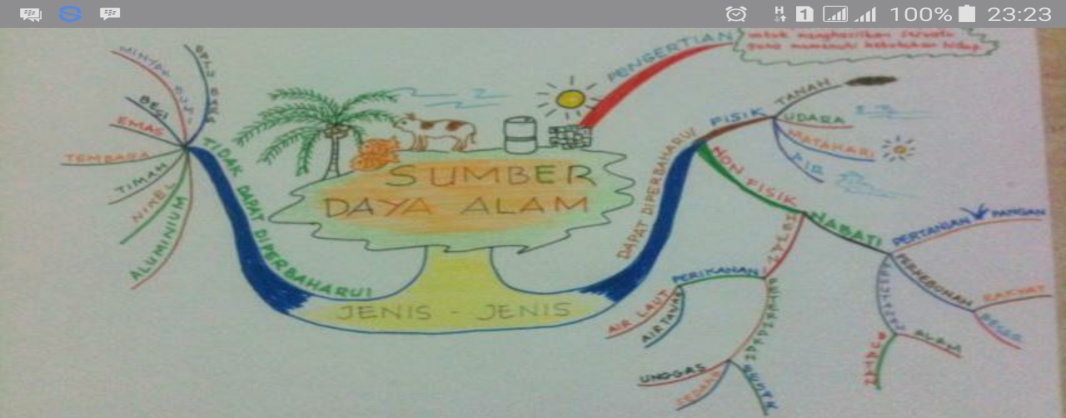 Gambar 2.1 Contoh Mind MappingFungsi Mind MappingMenurut Michael Michalko (Buzan,2006:6), dalam buku Cracking Creativity, Mind Mapping akan :Mengaktifkan seluruh otakMembereskan akal dari kekusutan mentalMemungkinkan kita berfokus pada pokok bahasanMembantu menunjukkan hubungan antara bagian-bagian informasi yang saling terpisahMemberi gambaran yang jelas pada keseluruhan dan perincianMemungkinkan kita mengelompokkan konsep, membantu kita membandingkannyaKeunggulan Model Mind MappingMind mapping adalah suatu sistem yang dapat diterima di seluruh dunia karena memiliki beberapa keunggulan menurut Windura (2008:70), antara lain :Ide utama materi pelajaran ditentukan secara jelasMenarik perhatian mata dan otak kita sehingga memudahkan kita berkonsentrasiDapat melihat gambaran secara menyeluruh, sekaligus detailnya Hubungan antarainformasi yang satu dengan yang lainnya jelasTerdapat pengelompokan informasiProsesnya menyenangkan (fun), tidak membosankan karena banyak menggunakan unsur otak kanan seperti gambar, warna, dimensi, dsb.Sifatnya unik sehingga mudah diingatKekurangan Model Mind MappingSelain memiliki kelebihan model mind mapping juga memiliki beberapa kekurangan. Menurut Windura (2008:71) Adapun kekurangan dari model mind mapping, yaitu 1) hanya siswa yang aktif, 2) siswa tidak sepenuhnya belajar.  Mind Mapping (Peta Pikiran) dalam Pembelajaran IPATeknik Mencatat yang baik harus membantu mengingat perkataan dan bacaan, meningkatkan pemahaman materi, membantu mengorganisasi materi, memberikan wawasan baru, dan mampu memunculkan ide baru. Mind mapping dapat memungkinkan terjadinya semua itu. Menurut Wisudawati (2014:174) menyatakan :Teknik peta pikiran dalam pembelajaran IPA dengan karakteristik materi yang khas akan lebih efektif jika digunakan untuk materi-materi yang bersifat teoritis. Karakteristik materi IPA yang di dalamnya terdapat rumusan matematis memerlukan kehati-hatian dalam membuat catatan dengan menggunakan peta pikiran. Dengan penggunaan mind mapping dalam pembelajaran IPA sehingga belajar IPA yang membosankan dan menyulitkan dapat berubah menjadi menyenangkan (fun) karena adanya model mind mapping pada pembelajaran IPA. Mind mapping mampu merangkum materi yang banyak menjadi diagram warna-warni yang sederhana, wajar dan alami selaras dengan kerja otak kita. Sehingga otak mampu menerima pelajaran dengan mudah tetapi juga menyenangkan.Kerangka BerpikirGuru dituntut untuk dapat melibatkan siswa secara aktif dalam suatu pembelajaran dengan harapan siswa dapat mencapai tujuan pembelajaran secara maksimal. Untuk mendapatkan hasil belajar yang memuaskan, maka tidak dapat diperoleh secara langsung melainkan harus melalui beberapa proses pembelajaran. Pada pembelajaran di sekolah guru masih menggunakan teknik pembelajaran dengan metode ceramah sehingga dalam proses kegiatannya siswa masih merasa sulit dan kebingungan untuk menuangkan ide mereka dalam bentuk tulisan. Pada pembelajaran dengan menggunakan model mind mapping maka dapat membantu siswa untuk menuangkan ide pikiran mereka karena mereka akan secara bebas menuliskan apa saja yang ada dipikiran mereka dalam bentuk peta pikiran atau mind mapping.Bertolak dari penjelasan sebelumnya, maka akan diuraikan kerangka pikir dalam penelitian ini, yaitu hasil belajar siswa masih kurang. Oleh karena itu, akan diberikan penerapan model mind mapping pada kelas eksperimen sedangkan kelas kontrol diberikan materi tanpa menggunakan model mind mapping. Sebelum adanya perlakuan dengan penerapan model mind mapping dalam kegiatan pembelajaran terlebih dahulu kelas kontrol dan kelas eksperimen akan diberikan pre-test  untuk mengetahui hasil belajar mereka selama ini. Kemudian digunakan model mind mapping sebagai bahan perlakuan (treatment) pada kelas eksperimen dan selanjutnya akan diberikan kembali post-test untuk mengetahui apakah ada pengaruh model mind mapping terhadap peningkatan hasil belajar IPA. Hasil pre-test dan hasil post-test siswa antara kelas eksperimen dan kelas kontrol kemudian dibandingkan untuk mengetahui sejauh mana pengaruh penerapan model mind mapping terhadap peningkatan hasil belajar IPA pada siswa kelas IV SD Negeri Maccini II Kota Makassar.Berikut skema kerangka pikir yang penulis gunakan dalam penelitian ini:Gambar 2.2 Bagan Kerangka PikirHipotesis PenelitianHipotesis adalah jawaban sementara terhadap rumusan masalah penelitian di mana rumusan masalah penelitian telah dinyatakan dalam bentuk kalimat pertanyaan. Dikatakan sementara karena jawaban yang diberikan baru didasarkan  pada teori yang relevan belum didasarkan pada fakta-fakta empiris yang diperoleh melalui pengumpulan data. Maka hipotesis penelitian ini adalah jika menggunakan model mind mapping dalam pembelajaran, maka hasil belajar IPA pada siswa kelas IV SD Negeri Maccini II Kota Makassar meningkat.Berdasarkan kerangka pikir yang telah dikemukakan sebelumnya maka hipotesis, yaitu H0 = Tidak ada pengaruh yang signifikan pada penggunaan model mind mapping terhadap hasil belajar IPA pada siswa kelas IV SD Negeri Maccini II Kota Makassar.H1 =  Ada pengaruh yang signifikan pada penggunaan model mind mapping terhadap hasil belajar IPA pada siswa kelas IV SD Negeri Maccini II Kota Makassar.BAB IIIMETODE PENELITIANPendekatan dan Jenis PenelitianPendekatan yang digunakan dalam penelitian ini adalah pendekatan kuantitatif. Adapun jenis penelitian yang digunakan, yaitu Quasi-Experimental Design di mana sampel dalam penelitian ini tidak dipilih secara random melainkan mengambil semua jumlah populasi dan kemudian dibagi menjadi dua kelompok, yaitu kelompok eksperimen dan kelompok kontrol.Variabel dan Desain PenelitianVaribel PenelitianMenurut Sugiyono (2014:60) “variabel penelitian adalah suatu atribut atau sifat atau nilai dari orang, obyek atau kegiatan yang mempunyai variasi tertentu yang ditetapkan oleh peneliti untuk dipelajari dan kemudian ditarik kesimpulan”. Sedangkan menurut Sanjaya (2013:95) mengemukakan bahwa “variabel adalah segala faktor, kondisi, situasi, perlakuan (treatment) dan semua tindakan yang bisa dipakai untuk memengaruhi hasil eksperimen.Pada penelitian yang berjudul “pengaruh model mind mapping terhadap peningkatan hasil belajar IPA pada siswa kelas IV SD Negeri Maccini II Kota Makassar. Peneliti menggunakan dua variabel, yaitu variabel independent dan variabel dependent. Variabel independent dalam penelitian ini adalah model mind mapping (x) sedangkan variabel dependent dalam penelitian ini adalah hasil belajar IPA (y).Desain PenelitianDesain penelitian yang digunakan dalam penelitian ini adalah desain Nonequivalent Control Group Design dengan desain ini kelompok eksperimen maupun kelompok kontrol dapat dibandingkan. Adapun pola desain ini menurut Sugiyono (2014:116) :Tabel 3.1 Rancangan desain penelitian quasi experimental design bentuk nonequivalent control group design.Keterangan :O1	= Hasil pre-test kelas eksperimenO2	= Hasil pre-test kelas kontrolO3	= Hasil post-test kelas eksperimenO4	= Hasil post-test kelas kontrolX	= Pola perlakuan dengan penggunaan model mind mappingDefinisi OperasionalModel Mind Mapping (Variabel Independent)Model mind mapping adalah model pembelajaran yang dirancang untuk membantu siswa menggunakan seluruh potensi otak agar bekerja optimum. Pembelajaran dengan menggunakan mind mapping akan membuat kegiatan belajar siswa menjadi kreatif, menarik, menyenangkan, dan meningkatkan pemahaman kepada siswa agar dapat berkonsentrasi pada subjek materi yang diberikan sehingga membantu siswa untuk mendapatkan pemahaman dan pengertian.Dengan menggunakan mind mapping dalam pembelajaran IPA di sekolah dasar, maka siswa dapat lebih mudah memahami konsep IPA serta daya pemahaman konsep siswa dapat meningkat dan anggapan bahwa IPA adalah pelajaran yang membosankan dapat berubah menjadi menarik.Hasil Belajar IPA (Variabel Dependent)Hasil Belajar IPA adalah hal yang dilakukan untuk mengetahui  tingkat perkembangan siswa dalam pembelajaran khususnya dalam pembelajaran IPA kelas IV di SD Negeri Maccini II Kota Makassar. Hasil belajar merupakan hasil penilaian dari pembelajaran serta evaluasi yang telah diberikan. Hasil belajar dengan menggunakan mind mapping dapat dilihat berdasarkan kegiatan pretest dan posttest  yang akan diberikan.Populasi dan SampelPopulasi adalah wilayah generalisasi yang terdiri atas obyek/subyek yang mempunyai kualitas dan karakteristik tertentu yang ditetapkan oleh peneliti untuk dipelajari dan kemudian ditarik kesimpulannya sedangkan sampel adalah bagian dari jumlah dan karakteristik yang dimiliki oleh populasi tersebut.Menurut Sanjaya (2013:295) mengemukakan bahwa “populasi adalah univers atau satu keseluruhan yang akan kita selidiki sedangkan sampel adalah bagian dari populasi.   PopulasiPopulasi dalam penelitian ini adalah siswa kelas IV SD Negeri Maccini II Kota Makassar. Kelas IV A sebagai kelas eksperimen dan Kelas IV B sebagai kelas kontrol. Jumlah keseluruhan populasi yaitu 41 siswa, kelas IV A sebanyak 22 siswa (kelas eksperimen) dan kelas IV B sebanyak 19  siswa (kelas kontrol). Yang hadir pada saat penelitian berjumlah 32 siswa yaitu IV A berjumlah 16 siswa dan IV B berjumlah 16 siswa. SampelSampel dalam penelitian ini adalah purposive sampling. Jenis sampel ini digunakan karena menggunakan teknik penentuan sampel dengan pertimbangan tertentu (Sugiyono, 2014:124). Purposive sampling adalah salah satu teknik sampel dalam penelitian yang sering digunakan karena purposive sampling bisa dikatakan secara sengaja mengambil sampel tertentu. Alasan menggunakan purposive sampling karena pada siswa kelas V hanya menggunakan satu kelas dan jumlah siswanya kurang dari 30 siswa sedangkan kelas VI sedang menghadapi ujian sehingga peneliti menggunakan kelas IV sebagai sampel karena memiliki dua kelas yaitu IV A dan IV B. Memilih sampel kelas ekperimen dengan menentukan KKMnya di SD Negeri Maccini II kelas IV A rata-rata KKMnya rendah sedangkan kelas IV B rata-rata KKMnya tinggi sehingga peneliti memilih kelas IV A sebagai kelas eksperimen Teknik dan Prosedur Pengumpulan DataTeknik Pengumpulan DataTes Tes adalah serangkaian pertanyaan atau latihan atau alat lain yang digunakan untuk mengukur keterampilan, pengetahuan, intelegensia, kemampuan atau bakat yang dimiliki individu atau kelompok. Menurut Sanjaya (2013:251) mengemukakan bahwa “Tes adalah instrumen atau alat untuk mengumpulkan data tentang kemampuan subjek penelitian dengan cara pengukuran, misalnya untuk mengukur kemampuan subjek penelitian dalam menguasai materi pelajaran tertentu....”.Jenis test yang digunakan peneliti dalam penelitian ini adalah pre-test dan post-test. Jenis test tersebut digunakan untuk mengukur pencapaian siswa sebelum dan setelah mempelajari materi IPA yaitu sumber daya alam  (SDA) sehingga dapat diketahui pengaruh model mind mapping terhadap peningkatan hasil belajar siswa di sekolah dasar. Adapun pemberian nilai bagi siswa sekolah dasar yaitu nilai 10-100 yang selanjutnya diubah ke dalam nilai-nilai huruf A,B,C,D dan E dengan patokan sebagai berikut :Tabel 3.3 Penilaian hasil belajar siswa (Modifikasi Sudijono, 2008:35)Dokumentasi Dokumentasi adalah salah satu teknik yang digunakan peneliti dalam pengumpulan data. Adapun penunjang data penelitian tersebut meliputi daftar nama siswa kelas IV SD Negeri Maccini II Kota Makassar, baik kelas eksperimen maupun kelas kontrol. Data atau informasi dari pihak sekolah sesuai dengan hasil atau prestasi belajar siswa yang diperoleh selama proses pembelajaran.Prosedur Pengumpulan DataAdapun rincian dari prosedur tersebut adalah sebagai berikut.Pre-testKegiatan pre-test dilakukan sebelum treatment dengan tujuan mengetahui kemampuan dan hasil belajar ilmu pengetahuan alam (IPA) siswa sebelum diberikan tindakan baik pada kelas eksperimen maupun pada kelas kontrol.Pemberian TreatmentPemberian treatment berupa kegiatan proses belajar mengajar yang menggunakan model mind mapping  dilaksanakan di kelas eksperimen sedangkan dikelas kontrol dilaksanakan pembelajaran tanpa memberikan treatment.Post-testPada tahap ini siswa diberikan sejumlah soal yang terstruktur untuk membandingkan hasil belajar ilmu pengetahuan alam (IPA) siswa pada kelas eksperimen dan kelas kontrol.Validitas InstrumenValidasi adalah suatu derajat ketetapan instrumen (alat ukur) maksudnya apakah instrumen yang digunakan betul-betul tepat mengukur apa yang akan diukur. Validitas instrumen terdiri atas beberapa jenis dan validasi instrumen yang akan digunakan dalam penelitian ini yaitu, validasi isi. Validasi isi dilakukan oleh para ahli yang ahli di salah satu bidang mata pelajaran. Teknik Analisis DataData uji yang diperoleh dari hasil penelitian ini akan dianalisis dengan dua analisis teknik statistika, yaitu Analisis Statistika DeskriptifAnalisis statistika deskriptif adalah analisis yang digunakan untuk mendeskripsikan atau menggambarkan data yang telah terkumpul, seperti penggambaran sejauh mana hasil pre-test sebelum diberikan perlakuan dan post-test siswa setelah diberikan  perlakuan berupa penerapan model mind mapping Analisis Statistika InferensialAdapun teknik inferensial digunakan untuk menguji hipotesis yang meliputi uji kesamaan dua rata-rata dengan menerapkan sedikit statistik t. Sebelum dilakukan uji hipotesis, terlebih dahulu dilakukan uji normalitas.Uji NormalitasPengujian normalitas data dimaksudkan untuk mengetahui apakah data yang diteliti berasal dari populasi yang berdistribusi normal. Pengujian normalitas data dengan menggunakan bantuan pengelolahan data Statistical Package for Social Scince (SPSS) versi 20 for Windows. Pengujian dilakukan dengan uji normalitas Kolmogorov-Smirnov dengan menggunakan taraf signifikan 0,05 dimana jika P-Value ≥ α maka dapat disimpulkan bahwa data berdistribusi normal.Uji Homogenitas	Uji homogenitas ini bertujuan untuk mengetahui varian sampel yang diambil dari populasi sama atau tidak. Pengujian homogenitas varian yakni dengan menggunakan bantuan pengelolahan data Statistical Package for Social Scince (SPSS) versi 20 for Windows. Pengujian dilakukan dengan uji Levene’s Test For Equality of Variances dengan taraf signifikan 0,05 dimana jika P-Value ≥ α maka dapat disimpulkan bahwa kedua kelompok berasal dari populasi yang homogen.Pengujian HipotesisPengujian hipotesis penelitian mengenai perbedaan hasil belajar siswa pada mata pelajaran IPA SD Negeri Maccini II Kota Makassar antara sebelum dan sesudah menggunakan model mind mapping, maka dapat dilakukan uji-t dengan menggunakan bantuan program Statistical Package for Social Science (SPSS) versi 20.Kriteria pengujian hipotesis adalah hipotesis nol (H0) diterima apabila nilai thitung lebih kecil daripada nilai ttabel pada taraf signifikansi 5% dengan derajat kebebasan (N-1) tertentu dan sebaliknya hipotesis alternatif (Ha) diterima  apabila nilai thitung lebih besar daripada nilai ttabel pada taraf signifikansi 5% dengan derajat kebebasan (N-1) tertentu. Independent Sample T-TestIndependent Sample T-Test digunakan untuk membandingkan rata-rata dari dua kelompok sampel data yang independen yaitu kelompok eksperimen dan kelompok kontrol. Paired Sample T-TestPaired Sample T-Test digunakan untuk melihat perbedaan hasil tes sebelum dan setelah diterapkan penggunaan model mind mapping pada kelas eksperimen maka data dianalisis dengan menggunakan Paired Samplet t-test. Untuk mencari besar thitung sebelum dan sesudah perlakuan maka digunakan rumus berikut:t = (Sugiyono, 2012 : 274)Keterangan:t	= t-test	= Rata-rata nilai siswa kelas eksperimen	= Rata-rata nilai siswa kelas kontrol	= standar deviasi kelas eksperimen	= standar deviasi kelas kontrolr	= korelasi product moment	= jumlah anggota kelas eksperimen	= jumlah anggota kelas kontrolUntuk menyelesaikan rumus di atas perlu diketahui rumus r (korelasi product moment) dan rumus s (standar deviasi) r  = s = adapun kriteria pengujian hipotesisnya sebagai berikut :Ho diterima jika t hitung ≤ t tabelHo ditolak jika t hitung ≥ t tabelBAB IVHASIL PENELITIAN DAN PEMBAHASANHasil PenelitianHasil Statistika DeskriptifHasil penelitian yang menunjukkan pengaruh model mind mapping  terhadap hasil belajar IPA pada siswa kelas IV SD Negeri Maccini II Kota Makassar akan dipaparkan pada bagian ini. Dalam proses penelitian langkah awal yang dilakukan oleh penulis adalah melakukan uji validitas isi. Validitas isi merupakan validitas yang menyatakan keterwakilan aspek yang diukur dalam instrumen. Validitas isi dibuat dengan bantuan menggunakan kisi-kisi instrumen. Dalam kisi-kisi tersebut terdapat standar kompetensi, kompetensi dasar dan indikator sebagai tolak ukur dan nomor butir pertanyaan atau pernyataan yang telah dijabarkan dari indikator. Berdasarkan butir-butir instrumen yang akan di validasi tersebut kemudian dikonsultasikan pada ahli yang sesuai dengan disiplin ilmu instrumen yang telah dibuat.Validator yang penulis jadikan sebagai ahli dalam mengkonsultasikan instrumen yang telah dibuat dan sesuai dengan bidang ilmu pengetahuan alam sebagai mata pelajaran dalam penelitian ini yaitu Muhammad Amran,S.Pd.,M.Pd. Instrumen yang diajukan oleh penulis yaitu berjumlah 15 soal yang berkaitan dengan sumber daya alam.Instrumen yang ada kemudian di analisis oleh validator dan memberikan hasil bahwa soal yang dijadikan sebagai instrumen adalah pilihan ganda sebanyak 10 nomor. Nominal soal yang telah ditetapkan oleh validator tersebut disesuaikan atas indikator yang menjadi patokan awal dan lebih mengkhusus pada soal instrumen tentang sumber daya alam. Hasil instrumen yang telah di validasi tersebut merupakan bobot dan bentuk soal yang sama dalam melaksanakan pre-test dan postest.Deskripsi Data Pre-Test Hasil Belajar Kelas EksperimenKelas eksperimen adalah kelas yang menggunakan model pembelajaran mind mapping.  Pre-test  ini dilakukan untuk mengetahui kondisi hasil belajar awal siswa yang dilakukan sebelum digunakan model mind mapping. Pre-test yang diberikan berupa tes yang berbentuk pilihan ganda yang berjumlah 10 nomor. Subjek penelitian adalah siswa kelas IV A yang berjumlah 16 orang. Data hasil pre-test kelompok eksperimen dapat dilihat pada tabel berikut:Tabel 4.1. Deskripsi Data Pre-Test Kelas EksperimenSumber: IBM SPSS Statistics version 20 (Lampiran 11 Hal 69 )Berdasarkan tabel 4.1. di atas, dapat dilihat bahwa nilai rata-rata (mean)  kelas eksperimen sebesar 5.81, nilai tengah (median) sebesar 6.00 dan modus (mode) sebesar 6. Terlihat pula simpangan baku (standar deviasi) sebesar 1.109, nilai varian sebesar 1.229. Sedangkan Nilai tertinggi (maximum) yang diperoleh sebesar 8 sedangkan nilai terendah (minimum) yang diperoleh sebesar 4 dan rentang nilai (range) antara nilai tertinggi dan nilai terendah sebesar 4. Deskripsi Data Pre-Test Hasil Belajar Kelas KontrolKelas kontrol adalah kelas yang tidak menggunakan model pembelajaran mind mapping. Pre-test dilakukan untuk mengetahui kondisi hasil belajar awal siswa kelas kontrol. Pre-test yang diberikan berupa tes yang berbentuk pilihan ganda yang berjumlah 10 nomor. Subjek penelitian adalah siswa kelas IV B yang berjumlah 16 orang. Data hasil pre-test kelompok kontrol dapat dilihat pada tabel berikut:Tabel 4.2. Deskripsi Data Pre-Test Kelas KontrolSumber: IBM SPSS Statistics version 20 (Lampiran 11 Hal 69)Berdasarkan tabel 4.2 di atas dapat dilihat bahwa nilai rata-rata (mean)  kelas kontrol sebesar 5.44, nilai tengah (median) sebesar 5.50 dan modus (mode) sebesar 5. Terlihat pula simpangan baku (standar deviasi) sebesar 1.504, nilai varian sebesar 2.263. Sedangkan Nilai tertinggi (maximum) yang diperoleh sebesar 7 sedangkan nilai terendah (minimum) yang diperoleh sebesar 2 dan rentang nilai (range) antara nilai tertinggi dan nilai terendah sebesar 5. Deskripsi Data Post-Test Hasil Belajar Kelas EksperimenKelas eksperimen adalah kelas yang menggunakan model pembelajaran mind mapping. Post-test  ini dilakukan untuk mengetahui kondisi hasil belajar akhir siswa yang dilakukan setelah digunakan model mind mapping. Post-test yang diberikan berupa tes yang berbentuk pilihan ganda yang berjumlah 10 nomor. Subjek penelitian adalah siswa kelas IV A yang berjumlah 16 orang. Data hasil post-test kelompok eksperimen dapat dilihat pada tabel berikut:Tabel 4.3. Deskripsi Data Post- Test Kelas EksperimenSumber: IBM SPSS Statistics version 20 (Lampiran 11 hal 69)Berdasarkan tabel 4.3. di atas, dapat dilihat bahwa nilai rata-rata (mean)  kelas eksperimen sebesar 8.75, nilai tengah (median) sebesar 9.00 dan modus (mode) sebesar 8. Terlihat pula simpangan baku (standar deviasi) sebesar 1.065, nilai varian sebesar 1.133. Sedangkan Nilai tertinggi (maximum) yang diperoleh sebesar 10 sedangkan nilai terendah (minimum) yang diperoleh sebesar 7 dan rentang nilai (range) antara nilai tertinggi dan nilai terendah sebesar 3.Deskripsi Data Post-Test Hasil Belajar Kelas KontrolKelas kontrol adalah kelas yang tidak menggunakan model pembelajaran mind mapping. Post-test dilakukan untuk mengetahui kondisi hasil belajar akhir siswa kelas kontrol. Post-test yang diberikan berupa tes yang berbentuk pilihan ganda yang berjumlah 10 nomor. Subjek penelitian adalah siswa kelas IV B yang berjumlah 16 orang. Data hasil post-test kelompok kontrol dapat dilihat pada tabel berikut:Tabel 4.4. Deskripsi Data Post-Test Kelas KontrolSumber: IBM SPSS Statistics version 20 (Lampiran 11 Hal 69)Berdasarkan tabel 4.4 di atas dapat dilihat bahwa nilai rata-rata (mean)  kelas Kontrol sebesar 8.00, nilai tengah (median) sebesar 8.00 dan modus (mode) sebesar 9. Terlihat pula simpangan baku (standar deviasi) sebesar 1.549, nilai varian sebesar 2.400. Sedangkan Nilai tertinggi (maximum) yang diperoleh sebesar 10 sedangkan nilai terendah (minimum) yang diperoleh sebesar 5 dan rentang nilai (range) antara nilai tertinggi dan nilai terendah sebesar 5. Hasil Uji Asumsi Analisis DataSebelum melakukan uji hipotesis terlebih dahulu dilakukan uji asumsi yang terdiri dari uji normalitas dan uji homogenitas.Uji NormalitasUji normalitas dilakukan untuk mengetahui apakah data mentah yang telah diperoleh berdistribusi normal atau tidak. Data uji normalitas diperoleh dari hasil pre-test dan post-test hasil belajar siswa. Uji normalitas dilakukan dengan bantuan program IBM SPSS Statistics version 20 dengan uji Kolmogorov Smirnov Normality test . Syarat data dikatakan berdistribusi normal apabila “P-Value (Sig)”  lebih besar dari 0,05. Berikut hasil uji normalitas data pre- test dan post-test kelas eksperimen dan kontrolTabel 4.5. Hasil Uji Normalitas Data Pre-Test dan Post-Test Kelas Eksperimen dan KontrolSumber: IBM SPSS Statistics version 20 (Lampiran 12 Hal 70)Tabel di atas menunjukkan bahwa data hasil pre-test dan post-test kelas eksperimen dan kontrol terdistribusi normal. Berdasarkan hasil uji normalitas tersebut diperoleh nilai “P Value (Sig)” lebih besar dari 0,05. Dengan demikian, dapat disimpulkan bahwa data yang diperoleh dari kelas eksperimen dan kontrol berdistribusi normal.Uji Homogenitas	Uji homogenitas dilakukan untuk mengetahui apakah data mentah dari kedua sampel homogen. Data mentah yang akan diuji homogenitasnya adalah hasil pre-test kelas eksperimen dan kontrol serta hasil post-test kelas eksperimen dan kontrol. Uji homogenitas dilakukan dengan bantuan program IBM SPSS Statistics version 20. Data dikatakan homogen apabila nilai signifikansinya lebih besar dari 0,05. Berikut data hasil uji homogenitas pre-test kelas eksperimen dan kontrol maupun post-test kelas eksperimen dan kontrol.Tabel 4.6. Hasil Uji Homogenitas Pre-Test dan Post-Test Kelas Eksperimen dan KontrolSumber: IBM SPSS Statistics version 20 (Lampiran 13 Hal 71)	Tabel di atas menunjukkan bahwa hasil uji homogenitas Pre Test Kelas Eksperimen dan Kontrol maupun Post Test Kelas Eksperimen dan Kontrol dikatakan homogen karena lebih besar dari 0,05.Hasil Uji HipotesisIndependent Sample T-Test Pre-Test Eksperimen dan Pre-Test Kontrol (O1, O2)	Independent Sample T-Test digunakan untuk menguji dua sampel data yang tidak saling berhubungan. Analisis ini dilakukan dengan menguji hasil pre-test kelas eksperimen dan pre-test kelas kontrol dengan menggunakan bantuan program IBM SPSS Statistics version 20. Syarat data dikatakan signifikan apabila nilai Sig. (2-tailed) lebih kecil dari 0,05.  Analisis ini bertujuan untuk mengetahui perbedaan hasil belajar antara kelas eksperimen dan kontrol sebelum diberikan perlakuan. Berikut ini adalah hasil Independent Sample t-Test nilai pre-test kelas eksperimen dan pre-test kelas kontrol.Tabel 4.7. Independent Sample T-Test Pre-Test Eksperimen dan Pre-Test KontrolSumber: IBM SPSS Statistics version 20 (Lampiran 14 Hal 72)Berdasarkan tabel di atas terlihat nilai Sig. (2-tailed) lebih besar dari 0,05, diketahui bahwa tidak terdapat perbedaan yang signifikan pre test hasil belajar antara kelas eksperimen dan kontrol sebelum diberikan perlakuan. Jika nilai t hitung sebesar 0.803 dibandingkan dengan nilai t tabel dengan nilai α = 5% dan df = 30, diperoleh nilai t tabel sebesar 2,042. Maka t hitung memiliki nilai lebih kecil dari t tabel (0.803 < 2,042). Jika t hitung < t tabel maka dapat disimpulkan bahwa tidak ada perbedaan secara signifikan.Paired Sample t-Test Pre-Test Eksperimen dan Post-Test Eksperimen (O1, O3)	Paired Sample t-test digunakan untuk menguji dua sampel data yang saling berhubungan. Analisis ini bertujuan untuk mengetahui perbedaan hasil belajar sebelum dan sesudah diberikan perlakuan berupa model mind mapping pada kelas eksperimen. Analisis ini dilakukan dengan menguji hasil pre-test dan post-test kelas eksperimen dengan bantuan program IBM SPSS Statistics version 20. Syarat data dikatakan signifikan apabila nilai Sig. (2-tailed) lebih kecil dari 0,05. Berikut ini adalah hasil Paired Sample t-test nilai pre-test dan post-test kelas eksperimen.Tabel 4.8. Paired Sample t-Test Pre-Test Eksperimen dan Post-Test EksperimenSumber: IBM SPSS Statistics version 20 (Lampiran 15 Hal 74)	Berdasarkan tabel di atas terlihat nilai Sig. (2-tailed) lebih kecil dari 0,05 jadi dapat disimpulkan bahwa terdapat perbedaan yang signifikan hasil belajar sebelum dan sesudah diberikan perlakuan dengan  menggunakan model mind mapping. Jika nilai t hitung sebesar -15.222 dibandingkan dengan nilai t tabel dengan nilai α = 5% dan df = 15, diperoleh nilai t tabel sebesar 2,131. Maka t hitung memiliki nilai lebih besar dari t tabel (-15.222> 2,131). Jika t hitung > t tabel dapat disimpulkan bahwa terdapat perbedaan secara signifikan.Paired Sample t-Test Pre-Test Kontrol dan Post-Test Kontrol (O2, O4)	Analisis ini bertujuan untuk mengetahui perbedaan hasil belajar pada kelas kontrol. Analisis dilakukan dengan menguji hasil pre test dan post test kelas kontrol dengan bantuan program IBM SPSS Statistics version 20. Syarat data dikatakan signifikan apabila nilai Sig. (2-tailed) lebih kecil dari 0,05. Berikut ini adalah hasil Paired Sample t-Test nilai pre test dan post test kelas kontrol.Tabel 4.9.  Paired Sample t-Test Pre-Test Kontrol dan Post-Test KontrolSumber: IBM SPSS Statistics version 20 (Lampiran 15 Hal 74)	Berdasarkan tabel di atas terlihat bahwa nilai Sig. (2-tailed) lebih kecil dari 0,05, hal ini menunjukkan bahwa terdapat perbedaan yang signifikan hasil belajar sebelum dan sesudah diberi pengajaran pada kelas kontrol. Jika nilai t hitung sebesar -8.114 dibandingkan dengan nilai t tabel dengan nilai α = 5% dan df = 15, diperoleh nilai t tabel sebesar 2,131. Maka t hitung memiliki nilai lebih besar dari t tabel           (-8.114>  2,131). Jika t hitung > t tabel maka dapat disimpulkan bahwa terdapat perbedaan secara signifikan.Independent Sample t-Test Post-Test Eksperimen dan Post-Test Kontrol (O3, O4)	Analisis ini bertujuan untuk mengetahui perbedaan hasil belajar kelompok yang mengikuti pembelajaran menggunakan model mind mapping dengan kelompok yang mengikuti pembelajaran tanpa menggunakan model mind mapping. Analisis ini dilakukan dengan menguji hasil post-test kelas eksperimen dan post-test kelas kontrol. Analisis ini dilakukan dengan bantuan program IBM SPSS Statistics version 20. Syarat data dikatakan signifikan apabila nilai Sig. (2-tailed) lebih kecil dari 0,05. Berikut ini adalah hasil Independent Sample t-Test nilai post-test kelas eksperimen dan post-test kelas kontrol.Tabel 4.10. Independent Sample t-Test Post-Test Eksperimen dan Post-Test Kontrol	Sumber: IBM SPSS Statistics version 20 (Lampiran 14 Hal 72)	Berdasarkan tabel  di atas terlihat bahwa nilai Sig. (2-tailed) lebih kecil dari 0,05. Hal ini menunjukkan bahwa tidak terdapat perbedaan yang signifikan hasil belajar antara kelompok yang menggunakan model mind mapping  dengan kelompok yang tidak menggunakan model mind mapping. Jika nilai t hitung sebesar -5.114 dibandingkan dengan nilai t tabel dengan nilai α = 5% dan df = 30, diperoleh nilai t tabel sebesar 2,042. Maka t hitung memiliki nilai lebih kecil dari t tabel (-5.114  < 2,042). Jika t hitung < t tabel dapat disimpulkan bahwa tidak terdapat perbedaan secara signifikan.Berdasarkan hasil data tersebut dapat disimpulkan hasil uji hipotesis sebagai berikut.Hipotesis nol (H0) = Tidak terdapat pengaruh yang signifikan pada penggunaan model mind mapping terhadap hasil belajar ilmu pengetahuan alam (IPA) pada siswa kelas IV SD Negeri Maccini II Kota Makassar. (Ditolak)Hipotesis alternatif (Ha) = Terdapat pengaruh yang signifikan pada penggunaan model mind mapping terhadap hasil belajar ilmu pengetahuan alam (IPA) pada siswa kelas IV SD Negeri Maccini II Kota Makassar. (Diterima)PembahasanDeskripsi Hasil Belajar SiswaSampel dalam penelitian ini terdiri dari dua kelas yaitu kelas eksperimen yang berjumlah 22 orang dan kelas kontrol berjumlah 19 orang. Namun pada saat melakukan penelitian hanya 16 siswa yang mengikuti pre-test dan post-test di kelas eksperimen dan di kelas kontrol. Kelas eksperimen merupakan kelas yang mendapat perlakuan berupa pengajaran dengan menggunakan model mind mapping sedangkan kelas kontrol adalah kelas yang mendapat pengajaran tanpa menggunakan model mind mapping. Sebelum memberikan perlakuan kepada kelas eksperimen terlebih dahulu diberikan pre-test untuk mengetahui kemampuan awal peserta didik yang termasuk dalam kelas eksperimen. Setelah itu dilakukan pengajaran menggunakan model mind mapping dan selanjutnya diberikan post-test untuk mengetahui hasil belajar siswa setelah diberikan perlakuan. Berdasarkan analisis deskriptif yang dilakukan diketahui bahwa hasil post-test pada hasil belajar kelas eksperimen ada peningkatan.Selain pada kelas eksperimen pre-test juga diberikan kepada kelas kontrol untuk mengetahui hasil belajar awal siswa yang termasuk kategori kelas kontrol. Selanjutnya diberikan pengajaran tanpa menggunakan model mind mapping dan untuk mengetahui hasil belajar siswa setelah pengajaran diberikan post-test. Hasil yang diperoleh dari analisis deksriptif yang telah dilakukan yaitu hasil post-test pada hasil belajar kelas eksperimen ada peningkatan.Perbedaan Hasil Belajar Kelas Eksperimen dan Kelas Kontrol	Berdasarkan hasil uji t yang telah dilakukan terhadap kelas eksperimen dan kontrol diketahui bahwa terdapat perbedaan hasil belajar siswa ditinjau dua hal. Pertama, perbedaan hasil belajar siswa sebelum dan sesudah diberikan perlakuan berupa penggunaan model mind mapping pada kelas eksperimen dan pengajaran tanpa menggunakan model  mind mapping pada kelas kontrol. Kedua, perbedaan hasil belajar antara kelompok yang mengikuti pembelajaran dengan menggunakan model mind mapping dengan kelompok yang mengikuti pembelajaran tanpa menggunakan model mind mapping.Dilihat dari perbedaan hasil belajar siswa sebelum dan sesudah pengajaran diketahui bahwa terdapat peningkatan hasil belajar pada kelas eksperimen. Jadi, dapat disimpulkan bahwa terdapat perbedaan yang signifikan pada hasil belajar siswa sebelum dan sesudah diberikan perlakuan berupa penggunaan model mind mapping. Sedangkan, ditinjau dari nilai rata-rata (mean) hasil pre-test ke post-test kelas kontrol diketahui bahwa ada peningkatan yang signifikan. Jadi dapat disimpulkan bahwa terdapat perbedaan yang signifikan pada hasil belajar siswa sebelum dan sesudah diberi pengajaran pada kelas kontrol.Selanjutnya dilihat dari hasil belajar antara kelompok yang mendapat perlakuan dan kelompok yang tidak mendapat perlakuan diketahui bahwa tidak terdapat perbedaan yang signifikan antara nilai rata-rata (mean) hasil pre-test kelas eksperimen dan kontrol. Sedangkan jika dilihat dari nilai rata-rata (mean) hasil post-test kelas eksperimen dan rata-rata (mean) hasil post-test kelas kontrol diketahui bahwa terdapat perbedaan yang signifikan. Jadi, dapat disimpulkan bahwa terdapat perbedaan yang signifikan hasil belajar  antara kelompok yang mengikuti pengajaran dengan menggunakan model mind mapping dengan kelompok yang mengikuti pengajaran tanpa menggunakan model mind mapping.Pengaruh Model Mind Mapping Terhadap Hasil Belajar SiswaModel pembelajaran mind mapping adalah model pembelajaran yang menggunakan media gambar sebagai media pembelajaran. Media yang disediakan adalah media gambar mind mapping tentang sumber daya alam. Model ini bertujuan untuk mendorong siswa agar belajar berpikir kritis dan kreatif sehingga siswa lebih cepat memahami pembelajaran. Model pembelajaran ini juga digunakan agar siswa memiliki kompetensi dalam menganalisis gambar dan memberikan deskripsi mengenai apa yang ada di dalam gambar.Berdasarkan hasil deskriptif yang telah di uraikan sebelumnya bahwa hasil pre-test ke post-test pada kelas eksperimen meningkat dan terdapat perbedaan secara signifikan. Perbedaan ini dapat diliat dari nilai rata-rata siswa pada pre-test yaitu 5.81 sedangkan nilai rata-rata siswa pada post-test yaitu 8.75.  Berdasarkan hal tersebut, maka dapat ditarik kesimpulan bahwa model mind mapping berpengaruh positif dan signifikan terhadap hasil belajar siswa khususnya pada mata pelajaran IPA.BAB VKESIMPULAN DAN SARANKesimpulanBerdasarkan hasil analisis data dan pembahasan hasil penelitian dapat disimpulkan bahwa model pembelajaran mind mapping berpengaruh signifikan terhadap hasil belajar IPA pada siswa kelas IV SD Negeri Maccini II Kota Makassar. Hal ini ditunjukkan dengan adanya perbedaan yang signifikan pada hasil belajar siswa kelas IV SD Negeri Maccini II Kota Makassar sebelum dan sesudah diberikan perlakuan berupa penggunaan model pembelajaran mind mapping.Saran Berdasarkan hasil penelitian di atas dan upaya meningkatkan hasil belajar siswa, maka penulis menyarankan:Pembelajaran dengan menggunakan model mind mapping hendaknya dapat diaplikasikan oleh guru dalam kegiatan proses belajar mengajar di kelas khususnya pada pelajaran IPA agar siswa dapat lebih lebih aktif dalam mengemukakan pendapatnya secara pribadi.Sebaiknya penelitian ini dikembangkan lebih lanjut pada tingkatan kelas yang berbeda serta populasi yang lebih luas.DAFTAR PUSTAKABuzan, Tony. 2006. Buku Pintar Mind Map. Jakarta: PT Gramedia Pustaka Utama.Hakim, Thursan. 2000. Belajar Secara Efektif. Jakarta: Puspa Swara.Purwanto, Nanang. 2014. Pengantar Pendidikan. Yogyakarta: Graha Ilmu.Sanjaya, Wina. 2013. Penelitian Pendidikan: Jenis, Metode, Prosedur. Jakarta: Kencana Prenada Media Group.Sinring, Abdullah. dkk. 2012. Pedoman Penulisan Skripsi Program S-1. Makassar: UNM Suardi, Moh. 2012. Pengantar Pendidikan: Teori Dan Aplikasi. Jakarta: Indeks.Sudijono, Anas. 2007. Pengantar Evaluasi Pendidikan. Jakarta: PT Raja Grafindo.Sudjana, Nana. 2005. Penilaian Hasil Proses Belajar Mengajar. Bandung: Sinar Baru Algensindo. Sugiyono. 2014. Metode Penelitian Pendidikan. Bandung: Alfabeta.Suprijono, Agus. 2010. Cooperative Learning Teori dan Aplikasi PAIKEM. Yogyakarta: Pustaka Pelajar.Susanto, Ahmad. 2013. Teori Belajar dan Pembelajaran di Sekolah Dasar. Jakarta: Kencana Prenada Media Group. Trianto. 2013. Model Pembelajaran Terpadu. Jakarta: Bumi Aksara.Warseno, Agus dan Kumorojati, Ratih. 2011. Super Learning, Jogjakarta: Diva Press.Windura, Susanto. 2008. Brain Management Series For Learning Strategy. Jakarta: PT Elex Media Komputindo.Wisudawati, Asih Widi dan Sulistyowati, Eka. 2014. Metodologi Pembelajaran Ipa. Jakarta: Bumi Aksara.LAMPIRANLampiran 2: Rencana pelaksanaan pembelajaran IRENCANA PELAKSANAAN PEMBELAJARAN( RPP )Satuan Pendidikan 	:	SD Negeri Maccini II Mata Pelajaran	: 	Ilmu Pengetahuan Alam ( IPA ) Kelas/Semester	:	IV/2Materi Pokok 	: 	Sumber Daya AlamAlokasi waktu	: 	2 x 35 menit Standar Kompetensi 11. Memahami hubungan antara sumber daya alam dengan lingkungan,        teknologi, dan masyarakatKompetensi Dasar11.1  Menjelaskan hubungan antara sumber daya alam dengan lingkunganIndikatorMemberi contoh berbagai jenis sumber daya  alam di IndonesiaMenggolongkan benda menurut asalnyaTujuan pembelajaranMelalui tanya jawab, siswa mampu memberikan contoh berbagai jenis sumber daya  alam di IndonesiaMelalui tanya jawab, siswa mampu menggolongkan benda menurut asalnyaMateri AjarKelompok benda berdasarkan asalnyaBenda yang berasal dari tumbuhan Benda yang berasal dari hewan Benda yang berasal dari bahan alam tidak hidup Metode dan Model PembelajaranMetode 	: Ceramah, Penugasan, Tanya Jawab Model	: Mind mappingSumber dan Media Pembelajaran Sumber belajar	: Buku sains SD kelas IV Media			: GambarKegiatan PembelajaranPenilaianMakassar,               2016Guru Kelas IV 						PenelitiSuhriani,S.Pd							FitriantiNIP.198308132006042010					NIM.1247042139Mengetahui,Kepala SD Negeri Maccini IIMuh.Tallasa,S.Pd.MMNIP.19620417 1986041003Lembar Kerja Siswa Pertemuan IMata Pelajaran:  Nama kelompok:Nama Anggota kelompok: 	1.2.Petunjuk : Buatlah  mind mapping  bersama kelompokmu dengan tema sumber daya alam Alat dan Bahan :KertasPensilPenghapus Langkah-langkah :Mulailah dari tengah kertas kosong. Gunakan gambar atau simbol untuk ide utama.Hubungkan cabang-cabang utama ke pusat (buatlah ranting-ranting yang berhubungan ke cabang dan seterusnya). Buat garis hubung yang melengkung, bukan garis lurus.Gunakan satu kata kunci untuk setiap garisGunakan gambarLembar Evaluasi pertemuan INama	:Kelas	:EssayJelakan pengertian sumber daya alam ?Tuliskan contoh-contoh  berbagai jenis sumber daya  alam di Indonesia ?Tuliskan penggolongkan benda menurut asalnya ?Lampiran 3: Rencana pelaksanaan pembelajaran IIRENCANA PELAKSANAAN PEMBELAJARAN( RPP )Satuan Pendidikan 	:	SD Negeri Maccini II MakassarMata Pelajaran	: 	Ilmu Pengetahuan Alam ( IPA ) Kelas/Semester	:	IV/2Materi Pokok 	: 	Sumber Daya AlamAlokasi waktu	: 	2 x 35 menit Standar Kompetensi 11. Memahami hubungan antara sumber daya alam dengan lingkungan, teknologi, dan masyarakatKompetensi Dasar11.2 Menjelaskan hubungan antara sumber daya alam dengan teknologi yang digunakanIndikatorMengidentifikasi hasil teknologi yang digunakan manusia dengan menggunakan sumber daya alam, misalnya kertas dari kayu, pakaian dari kapasTujuan pembelajaranMelalui tanya jawab, siswa mampu mengidentifikasi hasil teknologi yang digunakan manusia dengan menggunakan sumber daya alam, misalnya kertas dari kayu, pakaian dari kapasMateri AjarProses pembuatan bendaMetode PembelajaranMetode	: Ceramah, Penugasan, Tanya JawabModel	: Mind mappingSumber dan Media Pembelajaran Sumber belajar	: Buku sains SD kelas IV Media			: GambarKegiatan PembelajaranPenilaianMakassar,               2016Guru Kelas IV 						PenelitiNur Yanthi,S.Pd						Fitrianti								NIM.1247042139Mengetahui,Kepala SD Negeri Maccini IIMuh.Tallasa,S.Pd.MMNIP.19620417 1986041003Lembar Kerja Siswa Pertemuan IIMata Pelajaran:  Nama kelompok:Nama Anggota kelompok: 	1.2.Petunjuk : Buatlah  mind mapping  bersama kelompokmu dengan tema sumber daya alam dengan menggabungkan materi I dan materi ke IIAlat dan Bahan :KertasPensilPenghapus Pensil warnaLangkah-langkah :Mulailah dari tengah kertas kosong. Gunakan gambar atau simbol untuk ide utama.Gunakan berbagai warnaHubungkan cabang-cabang utama ke pusat (buatlah ranting-ranting yang berhubungan ke cabang dan seterusnya). Buat garis hubung yang melengkung, bukan garis lurus.Gunakan satu kata kunci untuk setiap garisGunakan gambarLembar Evaluasi pertemuan IINama	:Kelas	:EssayJelakan pengertian sumber daya alam ?Tuliskan 3 contoh jenis sumber daya  alam di Indonesia ?Tuliskan 3 penggolongkan benda menurut asalnya ?Bagaimanakah proses pembuatan sumber daya alam, misalnya kertas dari kayu, pakaian dari kapas ?Tuliskan hasil teknologi yang digunakan manusia dengan menggunakan sumber daya alam ?Lampiran 4 : Validasi SoalLembar Pretest / PosttestNama	:Kelas	:Petunjuk : Jawablah pertanyaan di bawah ini dengan benar dan tepat !Isilah pertanyaan di bawah ini dengan benar !Sumber daya alam yang bukan berasal dari makhluk hidup termasuk....Contoh sumber daya alam yang dapat diperbaharui adalah....Hewan termasuk sumber daya alam hayati dan dapat diperbaharui karena....Air merupakan salah satu contoh sumber daya alam yang dapat diperbaharui karena.....Benda yang terbuat dari sumber daya alam yang berasal dari hewan adalah....Padi, wol, sayuran, sapi merupakan sumber daya alam...Sumber daya alam berdasarkan jenisnya dibedakan menjadiBesi, emas, nikel, dan aluminium merupakan sumber daya alam yang berasal dari bahan....Sumber daya alam yang memiliki sifat dapat pulih kembali merupakan...Sumber daya alam yang tidak dapat diperbaharui bersifat... EssayJelakan pengertian sumber daya alam ?Tuliskan 3 contoh jenis sumber daya  alam di Indonesia ?Tuliskan 3 penggolongkan benda menurut asalnya ?Bagaimanakah proses pembuatan sumber daya alam, misalnya kertas dari kayu, pakaian dari kapas ?Tuliskan hasil teknologi yang digunakan manusia dengan menggunakan sumber daya alam ?Lampiran 5:  Lembar pretest kelompok eksperimen dan kontrolLembar PretestNama	:Kelas	:Petunjuk : Jawablah pertanyaan di bawah ini dengan benar dan tepat !Ayo beri tanda silang (x) pada salah satu jawaban yang benar !Sumber daya alam  yang dapat diperbaharui di antaranya ...Hewan, barang galian, udaraTumbuhan, tanah, airMinyak bumi, hewan, tumbuhanTanah, air, batu baraTahu, tempe, dan oncom terbuat dari...GandumKacang kedelaiKacang hijaujagungAgar dapat dimanfaatkan untuk kebutuhan di masa datang, sumber daya alam harus... DiperbaharuiDiolahDilestarikanDigaliBerikut adalah cara menghemat BBM, kecuali...Menghemat listrikMenggurangi kendaraan bermotorMemanfaatkan energi alamMenimbun BBMBahan dasar kertas termasuk sumber daya alam yang berasal dari...Mineral logamTumbuhanHewanMineral bukan logamBahan baku  kapas dapat diolah  menjadi...KainMakananAlat masakkabelLogam yang digunakan untuk perhiasaan misalnya...EmasBesiSengAluminium Penangkapan ikan yang dibenarkan adalah...Menggunakan jalaMenggunakan pukat harimauMenggunakan listrikMenggunakan bomMakanan yang berasal dari hewan adalah...GulaSusuKecapMentega Berikut adalah bahan yang dapat didaur ulang, kecuali…KertasPlastikLogamMinyak bumiLampiran 6: Lembar Post test kelompok eksperimen dan kontrolLembar Post testNama	:Kelas	:Petunjuk : Jawablah pertanyaan di bawah ini dengan benar dan tepat !Ayo beri tanda silang (x) pada salah satu jawaban yang benar !Sumber daya alam  yang dapat diperbaharui di antaranya ...Hewan, barang galian, udaraTumbuhan, tanah, airMinyak bumi, hewan, tumbuhanTanah, air, batu baraTahu, tempe, dan oncom terbuat dari...GandumKacang kedelaiKacang hijaujagungAgar dapat dimanfaatkan untuk kebutuhan di masa datang, sumber daya alam harus... DiperbaharuiDiolahDilestarikanDigaliBerikut adalah cara menghemat BBM, kecuali...Menghemat listrikMenggurangi kendaraan bermotorMemanfaatkan energi alamMenimbun BBMBahan dasar kertas termasuk sumber daya alam yang berasal dari...Mineral logamTumbuhanHewanMineral bukan logamBahan baku  kapas dapat diolah  menjadi...KainMakananAlat masakkabelLogam yang digunakan untuk perhiasaan misalnya...EmasBesiSengAluminium Penangkapan ikan yang dibenarkan adalah...Menggunakan jalaMenggunakan pukat harimauMenggunakan listrikMenggunakan bomMakanan yang berasal dari hewan adalah...GulaSusuKecapMentega Berikut adalah bahan yang dapat didaur ulang, kecuali…KertasPlastikLogamMinyak bumiLampiran 7 : Instrumen penilaianRUBRIK PENILAIANPenilaian Soal Menghitung hasil lembar soal yang di dapat menggunakan rumus :NA = Penilaian hasil belajar siswa(Modifikasi Sudijono,2008:35)Lampiran 8 :Data Hasil Instrumen Pre-Test (eksperimen)Lampiran 9 :Data Hasil Instrumen Pre-Test (kontrol)Lampiran 10 : Data Hasil Instrumen Post-Test (eksperimen)Lampiran 11 : Data Hasil Instrumen Post-Test (kontrol)Lampiran 12 : Analisis Data DeskriptifKelas eksperimenKelas kontrolLampiran 13 : Uji NormalitasKelas EksperimenKelas KontrolLampiran 14 : Uji HomogenitasUji Homogenitas PretestUji Homogenitas PosttestLampiran 15 : Independent Sample t testOutput Pretest independent sample t testOutput Posttest independent sample t testLampiran 16 : Paired Sample t testOutput eksperimen paired sample t testOutput kontrol paired sample t testLampiran 17 : t-tabelTABEL NILAI-NILAI DALAM DISTRIBUSI tLampiran 18 : Dokumentasi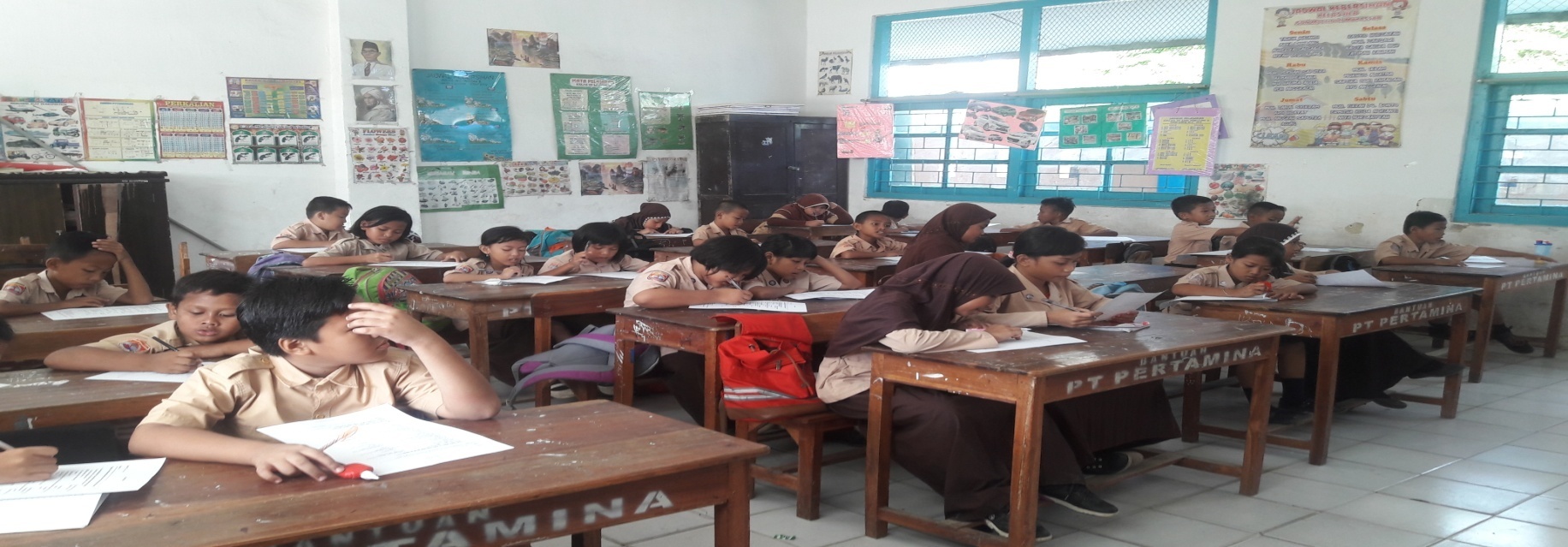 Mengerjakan Pretest soal kelas IV A (eksperimen)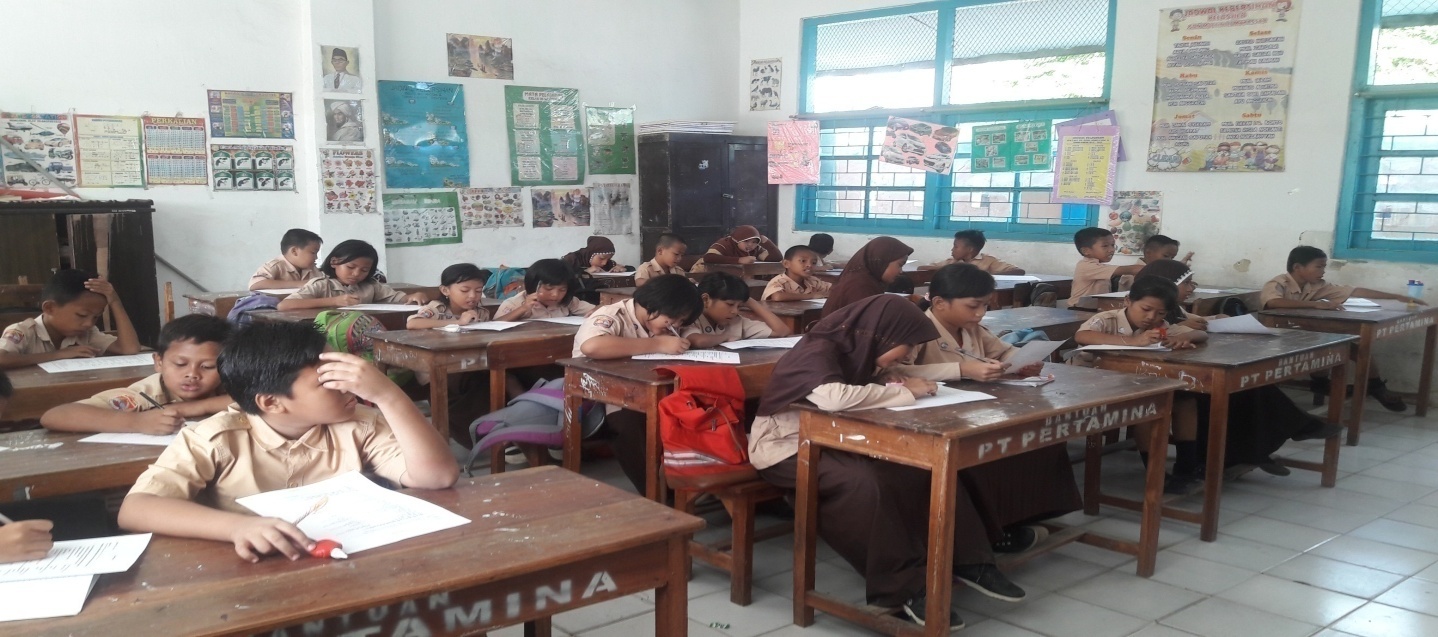 Mengerjakan Pretest soal kelas IV B (kontrol)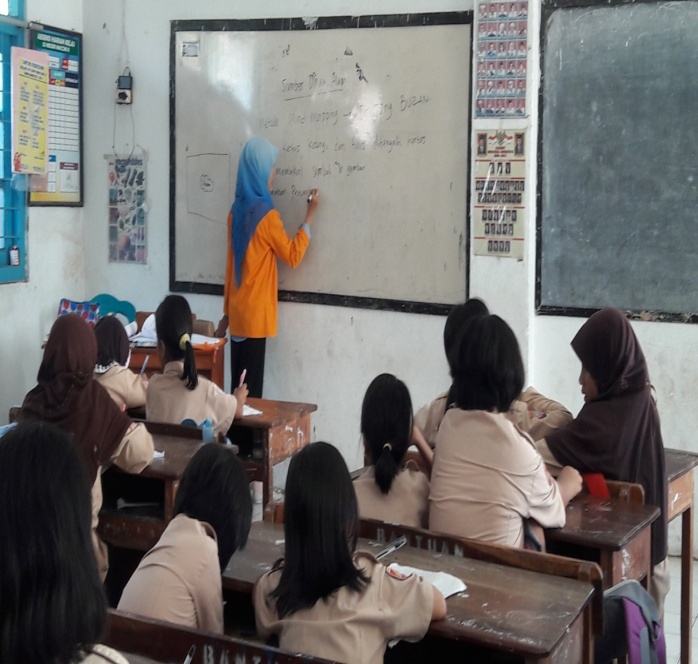 Materi Ajar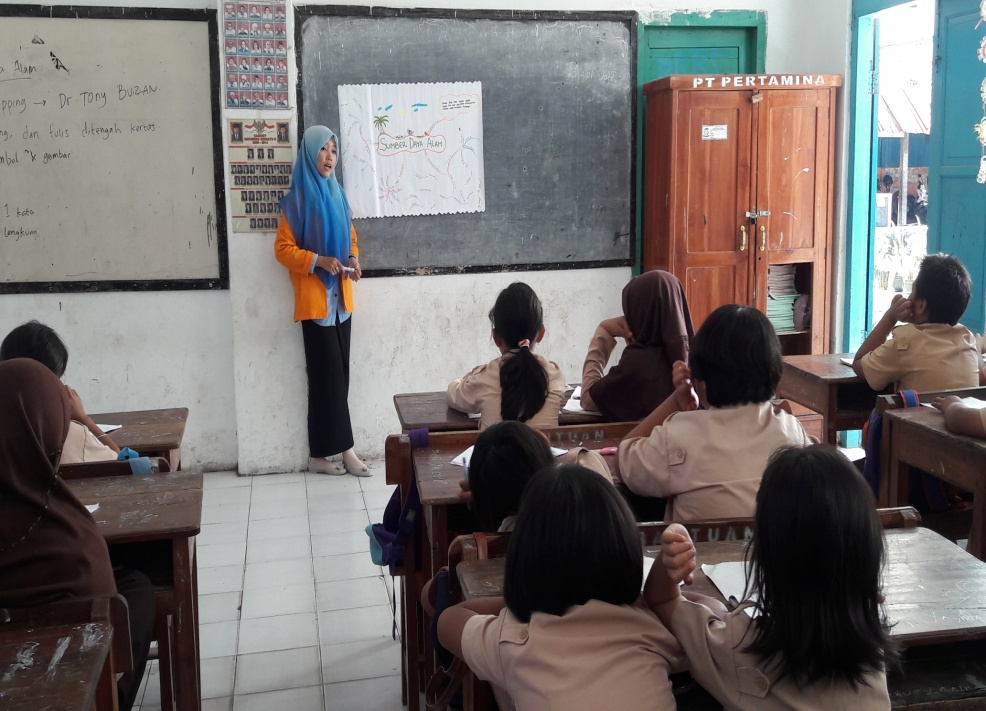 Model Mind Mapping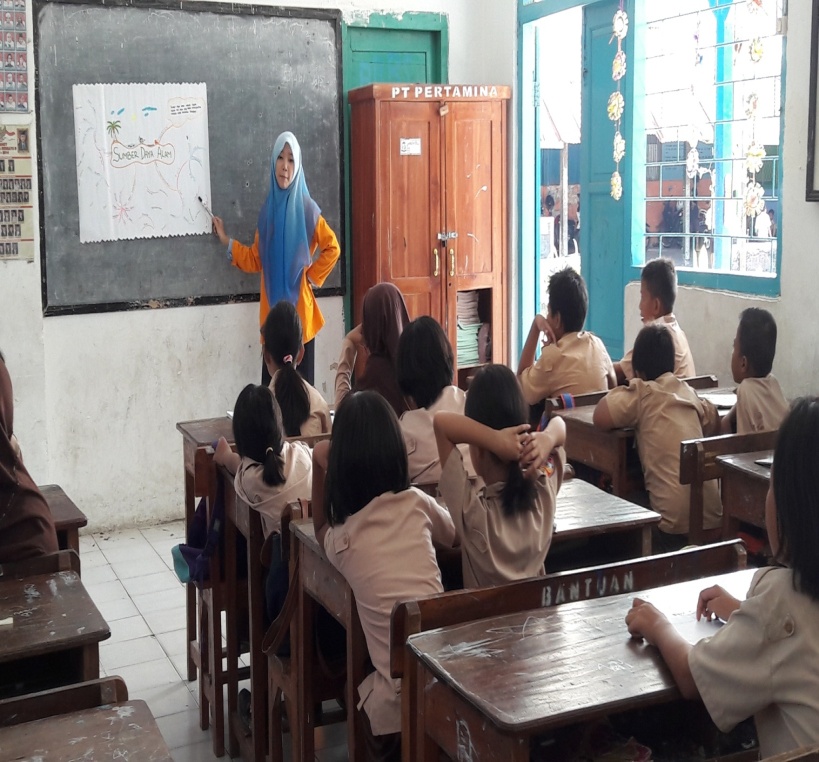 Pembelajaran menggunakan Model Mind Mapping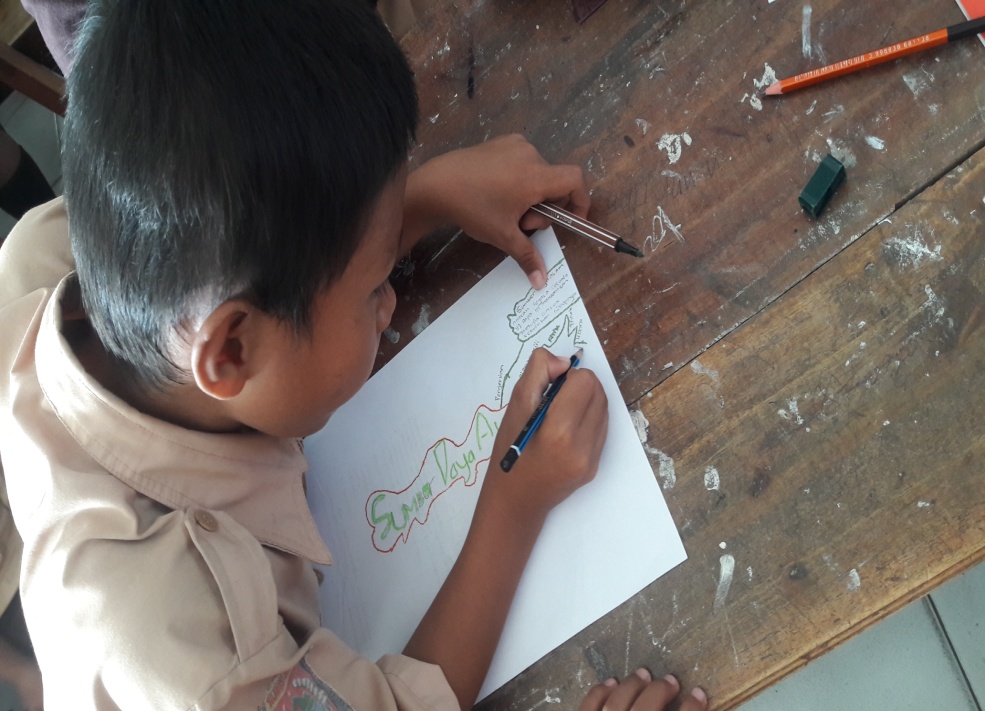 Siswa membuat Mind Mapping tentang sumber daya alam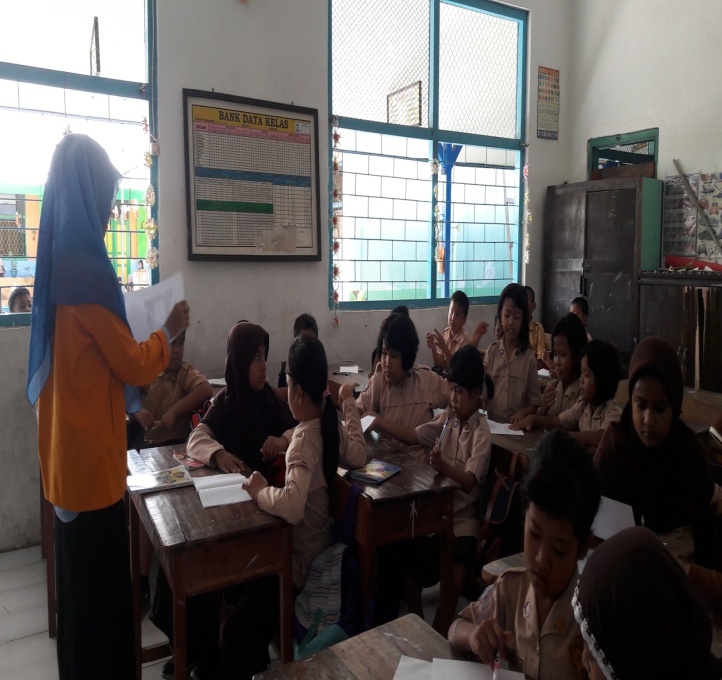 Pemberian soal posttest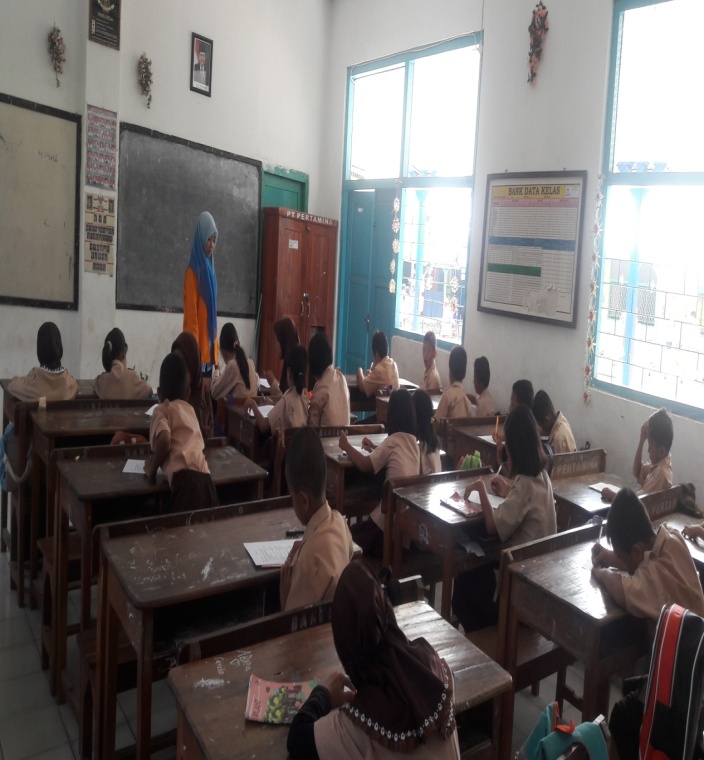 Mengerjakan soal posttestO1            X          O2O3                      O4Nilai AngkaNilai HurufPredikat80 ke atas66 - 7956 - 6546 - 5545 ke bawahABCDEBaik SekaliBaikCukupKurangGagalPre_eksperimenNValid16NMissing0MeanMean5.81MedianMedian6.00ModeMode6Std. DeviationStd. Deviation1.109VarianceVariance1.229RangeRange4MinimumMinimum4MaximumMaximum8SumSum93Pre_kontrolNValid16NMissing0MeanMean5.44MedianMedian5.50ModeMode5Std. DeviationStd. Deviation1.504VarianceVariance2.263RangeRange5MinimumMinimum2MaximumMaximum7SumSum87Post_eksperimenNValid16NMissing0MeanMean8.75MedianMedian9.00ModeMode8Std. DeviationStd. Deviation1.065VarianceVariance1.133RangeRange3MinimumMinimum7MaximumMaximum10SumSum140Post_kontrolNValid16NMissing0MeanMean8.00MedianMedian8.00ModeMode9Std. DeviationStd. Deviation1.549VarianceVariance2.400RangeRange5MinimumMinimum5MaximumMaximum10SumSum128DataKolmogorov Smirnov Normality testKeteranganPre Test Kelas Eksperimen0.1170,117 ≥ 0.05P-Value α NormalPre Test Kelas Kontrol0.0940.094 ≥ 0.05P-Value α NormalPost Test Kelas Eksperimen0.0980,098 ≥ 0.05P-Value α NormalPost Test Kelas Kontrol0.1860.186 ≥ 0.05P-Value α NormalDataSig.KeteranganPre Test Kelas Eksperimen dan Kontrol0.2400,240 > 0,05 HomogenyPost Test Kelas Eksperimen dan Kontrol0.1770,177 > 0,05 HomogenyDataTDfSig. (2-tailed)KeteranganPre Test Kelas Eksperimen dan Pre Tes Kelas Kontrol0.803300.4280,428 > 0,05 tidak signifikanDatatdfSig. (2-tailed)KeteranganPre Test dan Post Test Kelas Eksperimen-15.222150,0000,000 < 0,05 signifikanDatatDfSig. (2-tailed)KeteranganPre Test dan Post Test Kelas Kontrol-8.114150, 0000, 000 < 0,05 signifikanDataTDfSig. (2-tailed)KeteranganPost Test Kelas Eksperimen dan Post Test Keas Kontrol-5.114300.0000,000 > 0,05 signifikanKegiatanDeskripsiWaktuPENDAHULUANGuru memberikan salam Salah satu siswa memimpin siswa lain untuk berdoa sebelum belajar. Guru mengecek kehadiran siswa Apersepsi Sebelum memasuki pelajaran guru bertanya  tentang materi yang telah dipelajari minggu lalu.Menyampaikan tujuan pembelajaran yang akan dicapai Menyampaikan KKM yang diharapkan (70%)10 menitINTIGuru menjelaskan tentang mind mapping dan cara membuat mind mapping.Selanjutnya guru menjelaskan materi tentang sumber daya alam dengan menggunakan model mind mappingSetelah itu guru bertanya mengenai materi yang telah diajarkanGuru memberikan lembar kerja siswa (LKS) secara berpasangan, mereka akan membuat mind mapping tentang materi yang telah diajarkanGuru berkeliling mengamati kerjasama dan keaktifan peserta didik dalam tugas kelompokPerwakilan setiap kelompok membacakan hasil kerjanyaGuru memberi penghargaan kepada siswa yang membuat mind mapping dengan bagus,tepat,dan cantik.Guru memberikan evaluasi50 menitPENUTUPPenilaianGuru bersama siswa menyimpulkan materi yang telah diajarkan Guru memberikan tugas pekerjaan rumahGuru memberikan pesan-pesan moralSiswa berdoa sebelum pulangGuru menutup dengan ucapan salam10 menitNoIndikatorTeknikBentukInstrumen penilaian1. 2.Memberi contoh berbagai jenis sumber daya  alam di IndonesiaMenggolongkan benda menurut asalnyaTesTes tertulisTuliskan contoh-contoh  berbagai jenis sumber daya  alam di IndonesiaTuliskanpenggolongkan benda menurut asalnyaKegiatanDeskripsiWaktuPENDAHULUAN Guru memberikan salam  Salah satu siswa memimpin siswa lain untuk berdoa sebelum belajar. Guru mengecek kehadiran siswa Apersepsi Sebelum memasuki pelajaran guru bertanya  tentang materi yang telah dipelajari minggu lalu.Menyampaikan tujuan pembelajaran yang akan dicapai Menyampaikan KKM yang diharapkan (70%)10 menitINTIGuru menjelaskan materi selanjutnya yaitu proses pembuatan sumber daya alam Setelah itu guru bertanya mengenai materi yang telah diajarkanGuru membagi kelompok secara berpasanganGuru membagi LKS kepada setiap kelompok untuk membuat mind mapping tentang sumber daya alam yang telah dipelajari minggu lalu dan minggu ini dengan menggunakan pewarna yang telah mereka bawa. Guru berkeliling mengamati kerjasama dan keaktifan peserta didik dalam tugas kelompokPerwakilan setiap kelompok membacakan hasil kerjanyaGuru memberikan hadiah kepada siswa yang membuat mind mapping dengan bagus,tepat,dan cantik.Guru memberikan evaluasi50 menitPENUTUPPenilaianGuru bersama siswa menyimpulkan materi yang telah diajarkan Guru memberikan tugas pekerjaan rumahGuru memberikan pesan-pesan moralSiswa berdoa sebelum pulangGuru menutup dengan ucapan salam10 menitNoIndikatorTeknikBentukInstrumen penilaian1. Mengidentifikasi hasil teknologi yang digunakan manusia dengan menggunakan sumber daya alam, misalnya kertas dari kayu, pakaian dari kapasTesTes tertulisBagaimanakah hasil teknologi yang digunakan manusia dengan menggunakan sumber daya alam, misalnya kertas dari kayu, pakaian dari kapasJenis SoalKriteria penilaianSkorPilihan GandaJika menjawab benarJika menjawab salah/tidak menjawab10Nilai AngkaNilai HurufPredikat80 ke atas66 - 7956 - 6546 - 5545 ke bawahABCDEBaik SekaliBaikCukupKurangGagalKELASINISIALNILAI PRETESTNILAI PRETESTNILAI PRETESTNILAI PRETESTNILAI PRETESTNILAI PRETESTNILAI PRETESTNILAI PRETESTNILAI PRETESTNILAI PRETESTSKORNILAIKELASINISIALSOAL ISIANSOAL ISIANSOAL ISIANSOAL ISIANSOAL ISIANSOAL ISIANSOAL ISIANSOAL ISIANSOAL ISIANSOAL ISIANSKORNILAIKELASINISIALI1I2I3I4I5I6I7I8I9I10SKORNILAIKELAS IV AJC0101110111770KELAS IV AAZ0100011100440KELAS IV ANI0101111111880KELAS IV AFA0100001111550KELAS IV AAF1100100111660KELAS IV AFS1000001111550KELAS IV ANL1110011001660KELAS IV AYJ0010011110550KELAS IV ADS0100010101440KELAS IV ANS0110111110770KELAS IV ASM0110111110770KELAS IV ARA0010111101660KELAS IV ATW0100111110660KELAS IV ADG0100111110660KELAS IV AAN0011011100550KELAS IV ARE0101011110660KELASINISIALNILAI PRETESTNILAI PRETESTNILAI PRETESTNILAI PRETESTNILAI PRETESTNILAI PRETESTNILAI PRETESTNILAI PRETESTNILAI PRETESTNILAI PRETESTSKORNILAIKELASINISIALSOAL ISIANSOAL ISIANSOAL ISIANSOAL ISIANSOAL ISIANSOAL ISIANSOAL ISIANSOAL ISIANSOAL ISIANSOAL ISIANSKORNILAIKELASINISIALI1I2I3I4I5I6I7I8I9I10SKORNILAIKELAS IV BTJ0100111111770KELAS IV BAB0110011110660KELAS IV BRH0001110011550KELAS IV BMZ1000001010330KELAS IV BRS1100111110770KELAS IV BIK0000001001220KELAS IV BAH0101001001440KELAS IV BMA0000111101550KELAS IV BAG0111010100550KELAS IV BRW1000111111770KELAS IV BAU0110011110660KELAS IV BAD0110111001660KELAS IV BNA0000111110550KELAS IV BFR1100011100550KELAS IV BAA0101111110770KELAS IV BAY1100111110770KELASINISIALNILAI POSTTESTNILAI POSTTESTNILAI POSTTESTNILAI POSTTESTNILAI POSTTESTNILAI POSTTESTNILAI POSTTESTNILAI POSTTESTNILAI POSTTESTNILAI POSTTESTSKORNILAIKELASINISIALSOAL ISIANSOAL ISIANSOAL ISIANSOAL ISIANSOAL ISIANSOAL ISIANSOAL ISIANSOAL ISIANSOAL ISIANSOAL ISIANSKORNILAIKELASINISIALI1I2I3I4I5I6I7I8I9I10SKORNILAIKELAS IV AJC1101111111990KELAS IV AAZ1111111100880KELAS IV ANI111111111110100KELAS IV AFA0110111111880KELAS IV AAF1101111111990KELAS IV AFS1001111111880KELAS IV ANL111111111110100KELAS IV AYJ0101111111880KELAS IV ADS0100111111770KELAS IV ANS111111111110100KELAS IV ASM1110111111990KELAS IV ARA0011111111880KELAS IV ATW1111111110990KELAS IV ADG111111111110100KELAS IV AAN0011011111770KELAS IV ARE111111111110100KELASINISIALNILAI POSTTESTNILAI POSTTESTNILAI POSTTESTNILAI POSTTESTNILAI POSTTESTNILAI POSTTESTNILAI POSTTESTNILAI POSTTESTNILAI POSTTESTNILAI POSTTEST SKORNILAIKELASINISIALSOAL ISIANSOAL ISIANSOAL ISIANSOAL ISIANSOAL ISIANSOAL ISIANSOAL ISIANSOAL ISIANSOAL ISIANSOAL ISIAN SKORNILAIKELASINISIALI1I2I3I4I5I6I7I8I9I10 SKORNILAIKELAS IV BTJ1110111111990KELAS IV BAB1110011111880KELAS IV BRH1111010100660KELAS IV BMZ1101010110660KELAS IV BRS111111111110100KELAS IV BIK1100111101770KELAS IV BAH1111111001880KELAS IV BMA1110111100770KELAS IV BAG1010110010550KELAS IV BRW111111111110100KELAS IV BAU0110011111770KELAS IV BAD1110111111990KELAS IV BNA1110111111990KELAS IV BFR1111011101880KELAS IV BAA111111111110100KELAS IV BAY1110111111990StatisticsStatisticsStatisticsStatisticsPre_eksperimenPost_eksperimenNValid1616NMissing00MeanMean5.818.75MedianMedian6.009.00ModeMode68Std. DeviationStd. Deviation1.1091.065VarianceVariance1.2291.133RangeRange43MinimumMinimum47MaximumMaximum810SumSum93140StatisticsStatisticsStatisticsStatisticsPre_kontrolPost_kontrolNValid1616NMissing00MeanMean5.448.00MedianMedian5.508.00ModeMode59Std. DeviationStd. Deviation1.5041.549VarianceVariance2.2632.400RangeRange55MinimumMinimum25MaximumMaximum710SumSum87128Tests of NormalityTests of NormalityTests of NormalityTests of NormalityTests of NormalityTests of NormalityTests of NormalityKolmogorov-SmirnovaKolmogorov-SmirnovaKolmogorov-SmirnovaShapiro-WilkShapiro-WilkShapiro-WilkStatisticdfSig.StatisticdfSig.Pre_eksperimen.19216.117.93316.269Post_eksperimen.19716.098.87016.027Tests of NormalityTests of NormalityTests of NormalityTests of NormalityTests of NormalityTests of NormalityTests of NormalityKolmogorov-SmirnovaKolmogorov-SmirnovaKolmogorov-SmirnovaShapiro-WilkShapiro-WilkShapiro-WilkStatisticDfSig.StatisticdfSig.Pre_kontrol.19816.094.87816.036Post_kontrol.17816.186.93116.254Test of Homogeneity of VarianceTest of Homogeneity of VarianceTest of Homogeneity of VarianceTest of Homogeneity of VarianceTest of Homogeneity of VarianceTest of Homogeneity of VarianceLevene Statisticdf1df2Sig.PretestBased on Mean1.436130.240PretestBased on Median1.698130.202PretestBased on Median and with adjusted df1.698129.332.203PretestBased on trimmed mean1.388130.248Test of Homogeneity of VarianceTest of Homogeneity of VarianceTest of Homogeneity of VarianceTest of Homogeneity of VarianceTest of Homogeneity of VarianceTest of Homogeneity of VarianceLevene Statisticdf1df2Sig.PosttestBased on Mean1.909130.177PosttestBased on Median2.015130.166PosttestBased on Median and with adjusted df2.015127.316.167PosttestBased on trimmed mean2.042130.163Group StatisticsGroup StatisticsGroup StatisticsGroup StatisticsGroup StatisticsGroup StatisticsKelasNMeanStd. DeviationStd. Error MeanPretesteksperimen165.811.109.277Pretestkontrol165.441.504.376Independent Samples TestIndependent Samples TestIndependent Samples TestIndependent Samples TestIndependent Samples TestPretestPretestEqual variances assumedEqual variances not assumedLevene's Test for Equality of VariancesFF1.436Levene's Test for Equality of VariancesSig.Sig..240t-test for Equality of MeansTT.803.803t-test for Equality of MeansDfDf3027.584t-test for Equality of MeansSig. (2-tailed)Sig. (2-tailed).428.429t-test for Equality of MeansMean DifferenceMean Difference.375.375t-test for Equality of MeansStd. Error DifferenceStd. Error Difference.467.467t-test for Equality of Means95% Confidence Interval of the DifferenceLower-.579-.583t-test for Equality of Means95% Confidence Interval of the DifferenceUpper1.3291.333Group StatisticsGroup StatisticsGroup StatisticsGroup StatisticsGroup StatisticsGroup StatisticsKelasNMeanStd. DeviationStd. Error MeanPosttesteksperimen168.751.065.266Posttestkontrol168.001.549.387Independent Samples TestIndependent Samples TestIndependent Samples TestIndependent Samples TestIndependent Samples TestPosttestPosttestEqual variances assumedEqual variances not assumedLevene's Test for Equality of VariancesFF1.909Levene's Test for Equality of VariancesSig.Sig..000t-test for Equality of Meanstt-5.1141.596t-test for Equality of Meansdfdf3026.584t-test for Equality of MeansSig. (2-tailed)Sig. (2-tailed).121.122t-test for Equality of MeansMean DifferenceMean Difference.750.750t-test for Equality of MeansStd. Error DifferenceStd. Error Difference.470.470t-test for Equality of Means95% Confidence Interval of the DifferenceLower-.210-.215t-test for Equality of Means95% Confidence Interval of the DifferenceUpper1.7101.715Paired Samples StatisticsPaired Samples StatisticsPaired Samples StatisticsPaired Samples StatisticsPaired Samples StatisticsPaired Samples StatisticsMeanNStd. DeviationStd. Error MeanPair 1Pre_eksperimen5.81161.109.277Pair 1Post_eksperimen8.75161.065.266Paired Samples CorrelationsPaired Samples CorrelationsPaired Samples CorrelationsPaired Samples CorrelationsPaired Samples CorrelationsNCorrelationSig.Pair 1Pre_eksperimen & Post_eksperimen16.748.001Paired Samples TestPaired Samples TestPaired Samples TestPaired Samples TestPair 1Pre_eksperimen - Post_eksperimenPaired DifferencesMeanMean-2.938Paired DifferencesStd. DeviationStd. Deviation.772Paired DifferencesStd. Error MeanStd. Error Mean.193Paired Differences95% Confidence Interval of the DifferenceLower-3.349Paired Differences95% Confidence Interval of the DifferenceUpper-2.526TTT-15.222DfDfDf15Sig. (2-tailed)Sig. (2-tailed)Sig. (2-tailed).000Paired Samples StatisticsPaired Samples StatisticsPaired Samples StatisticsPaired Samples StatisticsPaired Samples StatisticsPaired Samples StatisticsMeanNStd. DeviationStd. Error MeanPair 1Pre_kontrol5.44161.504.376Pair 1Post_kontrol8.00161.549.387Paired Samples CorrelationsPaired Samples CorrelationsPaired Samples CorrelationsPaired Samples CorrelationsPaired Samples CorrelationsNCorrelationSig.Pair 1Pre_kontrol & Post_kontrol16.658.006Paired Samples TestPaired Samples TestPaired Samples TestPaired Samples TestPair 1Pre_kontrol - Post_kontrolPaired DifferencesMeanMean-2.563Paired DifferencesStd. DeviationStd. Deviation1.263Paired DifferencesStd. Error MeanStd. Error Mean.316Paired Differences95% Confidence Interval of the DifferenceLower-3.236Paired Differences95% Confidence Interval of the DifferenceUpper-1.889ttt-8.114dfdfdf15Sig. (2-tailed)Sig. (2-tailed)Sig. (2-tailed).000a untuk uji dua pihak (two tail test)a untuk uji dua pihak (two tail test)a untuk uji dua pihak (two tail test)a untuk uji dua pihak (two tail test)a untuk uji dua pihak (two tail test)a untuk uji dua pihak (two tail test)a untuk uji dua pihak (two tail test)0.500.200.100.0500.020.01a untuk uji satu pihak (one tail test)a untuk uji satu pihak (one tail test)a untuk uji satu pihak (one tail test)a untuk uji satu pihak (one tail test)a untuk uji satu pihak (one tail test)a untuk uji satu pihak (one tail test)a untuk uji satu pihak (one tail test)0.250.100.050.0250.010.00511.0003.0786.31412.70631.82163.65720.8161.8862.9204.3036.9659.92530.7651.6382.3533.1824.5415.84140.7411.5332.1322.7763.7474.60450.7271.4762.0152.5713.3654.03260.7181.4401.9432.4473.1433.70770.7111.4151.8952.3652.9983.49980.7061.3971.8602.3062.8963.35590.7031.3831.8332.2622.8213.250100.7001.3721.8122.2282.7643.169110.6971.3631.7962.2012.7183.106120.6951.3561.7822.1792.6813.055130.6921.3501.7712.1602.6503.012140.6911.3451.7612.1452.6242.977150.6901.3411.7532.1312.6022.947160.6891.3371.7462.1202.5832.921170.6881.3331.7402.1102.5672.898180.6881.3301.7342.1012.5522.878190.6871.3281.7292.0932.5392.861200.6871.3251.7252.0862.5282.845210.6861.3231.7212.0802.5182.831220.6861.3211.7172.0742.5082.819230.6851.3191.7142.0692.5002.807240.6851.3181.7112.0642.4922.797250.6841.3161.7082.0602.4852.787260.6841.3151.7062.0562.4792.779270.6841.3141.7032.0522.4732.771280.6831.3131.7012.0482.4672.763290.6831.3111.6992.0452.4622.756300.6831.3101.6972.0422.4572.750400.6811.3031.6842.0212.4232.704600.6791.2961.6712.0002.3902.6601200.6771.2891.6581.9802.3582.617∞0.6741.2821.6451.9602.3262.576